UMOWA NR CRU/…/../2023(projekt umowy)zawarta pomiędzy: „Koleje Małopolskie” Sp. z o.o. z siedzibą w Krakowie,  ul. Wodna 2, 30 -556 Kraków wpisaną do Rejestru Przedsiębiorców Krajowego Rejestru Sądowego prowadzonego przez Sąd Rejonowy dla Krakowa – Śródmieścia w Krakowie, XI Wydział Gospodarczy Krajowego Rejestru Sądowego pod nr KRS 0000500799, Regon: 123034972, NIP: 6772379445; kapitał zakładowy w pełni wpłacony w wysokości: 66 365 000,00 zł; zwanym dalej Zamawiającym, reprezentowanym przez: Tomasz Warchoł – Prezes ZarząduaW PRZYPADKU SPÓŁKI PRAWA HANDLOWEGO………………………………………… z siedzibą w ……………… ul. ……………, …-…… ………………, spółką wpisaną do rejestru przedsiębiorców - Krajowego Rejestru Sądowego prowadzonego przez Sąd Rejonowy dla ……… w ………, … Wydział Gospodarczy Krajowego Rejestru Sądowego, pod nr KRS: …………, NIP: …………, REGON: …………, kapitał zakładowy w wysokości ……… złotych, opłacony w całości/do kwoty ……… złotych, reprezentowaną przez: ……………………………………………………………………………………….. ……………………………………………………………………………………….. zwanym dalej Wykonawcą,po przeprowadzeniu postępowania o udzielenie zamówienia w trybie podstawowym z możliwością negocjacji pn. „Sukcesywna dostawa oleju napędowego wraz z najmem 3 zbiorników, każdy o pojemności 5 m3 oraz system do zarządzania gospodarką paliwową na potrzeby spółki „Koleje Małopolskie” sp. z o.o.” na podstawie Regulaminu udzielania zamówień w Spółce „Koleje Małopolskie” sp. z o.o. wyłączonych spod stosowania ustawy z dnia 11 września 2019 r. – Prawo Zamówień Publicznych, została zawarta Umowa zwana dalej: „Umową”, następującej treści: § 1PRZEDMIOT UMOWYPrzedmiotem niniejszej umowy jest:sukcesywna dostawa oleju napędowego na potrzeby własne Zamawiającego, w ilości nie większej niż 132 m3 (słownie: sto trzydzieści dwa metry sześcienne), w okresie 12 miesięcy, w ramach systemu bezobsługowego poboru oleju napędowego z możliwością zarządzania dostawami i tankowaniami oraz analityką wykorzystania (systemem zarządzania gospodarką paliwową – zwanego dalej także „SZGP” lub "Systemem"),udostępnienie w formie najmu na okres trwania umowy trzech naziemnych dwupłaszczowych zbiorników na olej napędowy, każdy o pojemności 5 m3,  spełniających warunki określone w obowiązujących przepisach w szczególności w rozporządzeniu Ministra Gospodarki z dnia 18.09.2001 r . (Dz.U. Nr 113, poz. 1211 z późn. zm.) w sprawie warunków technicznych dozoru technicznego, jakim powinny odpowiadać zbiorniki bezciśnieniowe i niskociśnieniowe przeznaczone do magazynowania materiałów ciekłych zapalnych, połączonych baterią z układem dystrybucyjnym do samoobsługowego poboru oleju napędowego identyfikującego niezależnie pojazdy samochodowe, oraz kierowców, przeznaczone na potrzeby własne Zmawiającego - do samoobsługowego tankowania pojazdów oraz maszyn i urządzeń Zamawiającego olejem napędowym przez upoważnionych przedstawicieli Zamawiającego,przygotowanie (dostosowanie) i wdrożenie u Zamawiającego kompleksowego systemu do zarządzania gospodarką paliwową w oparciu o najmowaną przez Zamawiającego infrastrukturę, tj. zbiorniki na olej napędowy wraz z dystrybutorami do bezobsługowego poboru oleju napędowego;bieżące serwisowanie ww. zbiorników na olej napędowy z układem dystrybucyjnym i osprzętem (w tym analityka stanu magazynowego paliwa) oraz Systemu w celu zapewnienia Zamawiającemu ciągłości poboru paliwa.Szczegółowy zakres przedmiotowy Umowy określają dalsze postanowienia, Opis Przedmiotu Zamówienia (dalej zwany także „OPZ”) – stanowiący załącznik nr 1 do Umowy oraz Oferta Wykonawcy (dalej zwana także „OW” – stanowiąca załącznik nr 2 do Umowy.)Wykonawca oświadcza, że posiada niezbędne uprawnienia, zezwolenia (w szczególności koncesję na obrót paliwami ciekłymi), niezbędne doświadczenie oraz zdolności techniczne, umożliwiające należyte wykonanie Umowy. Wykonawca zobowiązany jest niezwłocznie poinformować Zamawiającego o zaistnieniu okoliczności mogących skutkować utratą posiadanych uprawnień, zezwoleń niezbędnych do wykonywania Umowy, względnie o wszczęciu jakiegokolwiek postępowania mogącego zakończyć się utratą takich uprawnień, zezwoleń. Wykonawca zobowiązuje się wykonywać Umowę z najwyższą zawodową starannością, zgodnie z wymaganiami wynikającymi z OPZ, OW, Umowy oraz obowiązujących przepisów prawa.Przy realizacji Umowy Wykonawca zobowiązuje się do stosowania postanowień Instrukcji bezpieczeństwa i higieny pracy dla firm zewnętrznych wykonujących prace na terenie zarządzanym przez Spółkę „Koleje Małopolskie” sp. z o.o. stanowiącej Załącznik nr 11 do Umowy.§ 2TERMIN REALIZACJI UMOWYUmowa zostaje zawarta z dniem podpisania i wygasa po upływie 12 miesięcy od dnia uruchomienia samoobsługowego systemu zarządzania gospodarką paliwową (uruchomienie systemu wymaga potwierdzenia w protokole odbioru wg. załącznika nr 9 Umowy)  lub w dniu w którym zostanie zrealizowana dostawa maksymalnej ilości oleju napędowego tj. 132 m3, w zależności które zdarzenie nastąpi wcześniej§ 3NAJEMWykonawca wynajmuje Zamawiającemu na okres trwania umowy, trzy naziemne dwupłaszczowe zbiorniki na olej napędowy o pojemności 5 m3 (pięciu metrów sześciennych) każdy, połączonych baterią z układem dystrybucyjnym do samoobsługowego poboru oleju napędowego identyfikującego niezależnie pojazdy samochodowe, maszyny i urządzenia oraz kierowców, przeznaczone na potrzeby własne Zmawiającego - do samoobsługowego tankowania pojazdów Zamawiającego olejem napędowym przez upoważnionych przedstawicieli Zamawiającego.  Zbiorniki na olej napędowy muszą:spełniać wymagania określone w OPZ i OW,spełniać warunki, wymagania wynikające z rozporządzeniu Ministra Gospodarki z dnia 18.09.2001 r . (Dz.U. Nr 113, poz. 1211 z późn. zm.) w sprawie warunków technicznych dozoru technicznego, jakim powinny odpowiadać zbiorniki bezciśnieniowe i niskociśnieniowe przeznaczone do magazynowania materiałów ciekłych zapalnych i innych przepisach prawa, posiadać ważne dopuszczenie biegłego z zakresu pożarnictwa oraz wymagane dokumenty dozoru technicznego dopuszczające zbiorniki do eksploatacji (m.in. poświadczenie o przeprowadzonym badaniu próby ciśnieniowej – nr UDT), opinię z zakresu ochrony środowiska, jak również spełniać wszelkie inne wymagania (np.: SANEPID-u, PIP, BHP), być wykonane z wysokiej jakości surowców odpornych na działanie ekstremalnych warunków atmosferycznych i promieniowania UV oraz gwarantować maksymalne zabezpieczenie przed wyciekami, które mogłyby spowodować szkody dla środowiska naturalnego,zostać wyposażone w pompę i układ dystrybucyjny, które winny być umieszczone w zamykanej obudowie chroniącej przed dostępem przez osoby nieupoważnione,być wyposażone w układ dystrybucyjny zapewniający samoobsługowy pobór paliwa przez osoby upoważnione przez Zamawiającego poprzez przydzielenie kierowcom (operatorom) kart logujących lub równoważnych.Do obowiązków Wykonawcy w ramach wynajmowania zbiorników należy m.in.:dostawa i instalacja każdego ze zbiorników zgodnie z obowiązującymi wymaganiami, w następujących lokalizacjach:Proszowice - działka nr 576/2 obręb ProszowiceOlkusz - działka nr 3166/9, obręb OlkuszMyślenice - działka nr 1488/1 obręb Myślenice nie później niż 14 dni od zawarcia Umowy, z zastrzeżeniem że Zamawiający jest uprawniony do wydłużenia terminu  dostawy i instalacji zbiorników o maksymalnie 2 miesiące, zawiadamiając Wykonawcę pisemnie lub elektronicznie o zmianie terminu, jednakże z wyprzedzeniem co najmniej jednego tygodnia przed planowanym terminem dostawy i instalacji zbiorników; przeszkolenie przedstawicieli wskazanych przez Zamawiającego w zakresie bieżącej eksploatacji zbiorników na paliwa wraz z układem dystrybucyjnym i SZGP, z uwzględnieniem zasad bezpieczeństwa przy obsłudze i eksploatacji zbiorników;dostarczenie wszelkich dokumentów pozwalających na przechowywanie paliw płynnych o temperaturze zapłonu poniżej 61 C i eksploatację zbiorników wraz z układem dystrybucyjnym zgodne z wymaganiami prawa polskiego i wytycznymi oraz wymaganiami wydawanymi przez uprawnione organy; dokumenty muszą spełniać w szczególności wymogi organów dozoru technicznego, organów ochrony przeciwpożarowej, organów ochrony środowiska; treść ww.  dokumentów winna odzwierciedlać  rzeczywiste właściwości, parametry i inne dane dotyczące zbiorników na paliwa i osprzętu; dokumenty niezbędne do zgłoszenia zbiorników do Urzędu Dozoru technicznego, jak również dokumenty niezbędne do zgłoszenia zbiorników do właściwego organu ochrony środowiska,  Wykonawca przedstawi w terminie 3 dni od zawarcia Umowy; Wykonawca zobowiązany jest w szczególności do przekazania Zamawiającemu wszelkich instrukcji obsługi związanych z obsługą i eksploatacją zbiorników na paliwa wraz z układem dystrybucyjnym i SZGP, a także dokumentów niezbędnych do zgłoszenia instalacji zbiorników paliwowych do właściwych organów ochrony środowiska (w szczególności z dokumentów winna wynikać charakterystyka zbiorników paliwowych w zakresie wielkości i rodzaju emisji, opis stosowanych metod ograniczenia wielkości emisji, informację, czy stopień ograniczenia wielkości emisji jest zgody z obowiązującymi przepisami prawa);   bieżące serwisowanie zbiorników, dystrybutorów, SZGP (w tym analityka stanu magazynowego paliwa) w celu zapewnienia ciągłości poboru paliwa ze zbiorników przez Zamawiającego i utrzymania zbiorników magazynowych w należytym stanie technicznym zgodnie z obowiązującymi w tym zakresie przepisami prawa, w ramach czego Wykonawca jest zobowiązany m.in. do:bieżącego usuwania wszelkich nieprawidłowości, awarii, usterek zbiorników wraz z układem dystrybucyjnym i SZGP – w terminach przewidzianych w Umowie,wykonywania bieżącej obsługi technicznej, wszelkich prac konserwacyjnych, wykonywania przeglądów; współdziałanie z Zamawiającym we wszelkich postępowaniach dotyczących eksploatacji zbiorników na paliwa wraz z układem dystrybucyjnym, w szczególności we wszelkich postępowaniach wymaganych do rozpoczęcia eksploatacji zbiorników, postępowaniach kontrolnych prowadzonych przez uprawnione organy.W przypadku nieszczelności lub zakłóceń występujących w funkcjonowaniu zbiorników Zamawiający natychmiast odłączy urządzenie pobierające olej napędowy i powiadomi o tym niezwłocznie Wykonawcę.Wszelkie prace konserwacyjne i utrzymanie w prawidłowym stanie użyteczności zbiorników na olej napędowy łącznie z układem dystrybucyjnym, będą wykonywane wyłącznie przez Wykonawcę, chyba że Wykonawca odmówi wykonania tego rodzaju prac lub nie wywiąże się z zobowiązań wynikających z Umowy.Zamawiający zobowiązuje się korzystać ze zbiorników z należytą starannością i zgodnie z dostarczonymi instrukcjami.Zamawiający oświadcza, że nie będzie udostępniał zbiorników do używania ani go podnajmował, poddzierżawiał osobom trzecim bez zgody Wykonawcy.Zamawiający zobowiązuje się do sprawowania pieczy nad zbiornikami oraz do używania ich zgodnie z przeznaczeniem.Zamawiający oświadcza, że będzie magazynował w zbiornikach wyłącznie produkt dostarczany przez Wykonawcę oraz zobowiązuje się zapewnić dojazd cysterny z paliwem do zbiorników.Kierowcy Wykonawcy dostarczający paliwo w cysternie są jako jedyni uprawnieni do obsługi nalewu paliwa do zbiorników. Podczas dokonywania nalewu uczestnicy w nim pracownik Zamawiającego lub inna osoba wyznaczona przez niego.Po zakończeniu Umowy odbiór i demontaż zbiorników oraz jego koszt leży po stronie Wykonawcy. Wykonawca zobowiązany jest zdemontować i odebrać zbiorniki nie później niż 7 dni od zakończenia Umowy.Zamawiający zobowiązany jest zwrócić przedmiot najmu, w stanie z uwzględnieniem normalnego zużycia będącego następstwem prawidłowego używania. Wszelkie prace konserwacyjne i utrzymanie w prawidłowym stanie użyteczności zbiorników na olej napędowy łącznie z armaturą, będą wykonywane wyłącznie przez Wykonawcę, chyba że Wykonawca odmówi  tego rodzaju prac lub nie wywiąże się z zobowiązań wynikających z Umowy.Przekazanie i odbiór zbiorników zostanie potwierdzone protokołem zdawczo-odbiorczym zbiorników według wzoru stanowiącego załącznik nr 6 do Umowy.§ 4SYSTEM ZARZĄDZANIA GOSPODARKĄ PALIWOWĄ1.	Wykonawca zobowiązany jest do przygotowania, wdrożenia i uruchomienia kompleksowego systemu zarządzania gospodarką paliwową (w tym montażu ew. urządzeń pomocniczych, instalacji niezbędnego oprogramowania, przeglądu i kalibracji urządzeń Zamawiającego pod kątem kompatybilności z systemem oferowanym przez Wykonawcę itp.) w oparciu o najmowaną przez Zamawiającego infrastrukturę, w tym dystrybutory do samoobsługowego poboru paliwa oraz dwupłaszczowe naziemne zbiorniki magazynowe oleju napędowego. Wszystkie urządzenia, infrastruktura oraz punkty nalewowe znajdują się w lokalizacjach wskazanych przez Zamawiającego. Każdy układ dystrybucyjny będzie skalibrowany i przygotowany do uzyskania Świadectwa Wzorcowania wydanego przez Główny Urząd Miar na koszt Wykonawcy.Wykonawca jest zobowiązany do zapewnienia przez cały okres Umowy wszystkich funkcjonalności i działania Systemu zgodnie z wymogami wynikającymi z Umowy, OPZ i OW.Istniejący stan przewiduje funkcjonowanie trzech punktów nalewowych, które będą użytkowane na potrzeby własne Zamawiającego przez Operatorów - osoby upoważnione przez Zamawiającego (w szczególności przez osoby wykonujące pracę zarobkową na rzecz Zamawiającego). Zadaniem upoważnionych Operatorów będzie m.in. przyjmowanie paliwa z autocystern do zbiornika magazynowego i wydawania poprzez dystrybutor do zbiorników pojazdów samochodowych oraz maszyn i urządzeń Zamawiającego.W zakresie przygotowania Systemu zarządzania gospodarką paliwową pod kątem instalacji oprogramowania do obowiązków Wykonawcy należy :dostosowanie oprogramowania na najmowanych dystrybutorach Zamawiającego oraz przygotowanie i udostępnienie Zamawiającemu aplikacji wg. wymagań opisanych w OPZ, OW i Umowie przez Zamawiającego; funkcjonalność systemu winna pozwalać na sterowanie układem dystrybucji paliw, zapewniać wymaganą w OPZ analitykę w zakresie gospodarowania zasobami oleju napędowego oraz zarządzaniem flotą pojazdów, maszynami i urządzeniami Zamawiającego, jak również rozliczania zużycia w odniesieniu do pojazdów i Operatorów. Oprogramowanie systemowe ma za zadanie nadzorować pracę dystrybutora paliwa, archiwizować i grupować prowadzone transakcje w pamięci wewnętrznej oraz zapewniać analitykę zużycia zasobów w oparciu o dane identyfikujące urządzenia, maszyny, pojazdy i kierowców;przygotowanie aplikacji do zarządzenia dystrybutorem oraz do zarządzania pełną gospodarką paliwową;przygotowanie kart zgodnych z wymaganiami określonymi w OPZ dla kierowców –operatorów z dostępem do systemu w zakresie określonym przez Zamawiającego. Zamawiający indywidulanie wskaże pracowników, którzy będą mieli rozszerzony dostęp do systemu w terminie 14 dni od podpisania umowy oraz określi zakres dostępu. System będzie w pełni kompatybilny z układem dystrybucji paliw jeśli chodzi o płynny (online) pobór danych z układu dystrybucji; opóźnienia w transmisji między bazami danych dla poszczególnych zdarzeń eksploatacyjnych nie będą przekraczać 5 minut; płynność i kompleksowość przekazu winna umożliwiać pobór informacji o każdym poborze paliwa jako zdarzeniu eksploatacyjnym z dokładnym określeniem czasu takiego zdarzenia oraz możliwość dokonania przez system doraźnej analizy rozliczeniowej pobranego paliwa według dat, Operatorów, pojazdów, zużycia paliwa, zbiorników czy rodzaju tankowania.Jako System pełny i funkcjonalny należy rozumieć zespół spójnych elementów (rozumianych jako zasoby informacyjne, zasoby sprzętowe, zasoby organizacyjne, oprogramowanie itp.), który umożliwiał będzie bez ingerencji zewnętrznej (dodatkowego sprzętu, dodatkowego oprogramowania itp.) pełną obsługę w zakresie zgodnym z niniejszą Umową, właściwościami produktu, oraz oczekiwaniami Zamawiającego zawartymi w OPZ.Zamawiający przewiduje dostarczenie przez Wykonawcę nowych identyfikatorów pojazdów. Karty muszą zapewniać rozpoznanie w systemie kierowcy i pojazdu. Zamawiający przewidują objęcie Systemem 50 Pojazdów, maszyn, urządzeń oraz 220 kierowców. Dokładne dane dotyczące kierowców Strony uzgodnią odrębnie. Zmiana ilości kierowców, maszyn, urządzeń i pojazdów nie wymaga aneksowania umowy.Zgodnie z ofertą Wykonawcy wszelkie czynności związane z uruchomieniem Systemu, w tym szkolenie personelu Zamawiającego, Wykonawca zobowiązany jest zakończyć najpóźniej w ciągu 14 dni od instalacji pierwszego zbiornika na olej napędowy. Na okoliczność uruchomienia Systemu zostanie sporządzony przez Strony protokół potwierdzający prawidłowe funkcjonowanie Systemu - wzór protokołu uruchomienia systemu zarządzania gospodarką paliwową stanowi załącznik nr 9 do Umowy.§ 5 DOSTAWA OLEJU NAPĘDOWEGOW ramach Umowy Wykonawca zobowiązuje się do dostarczenia sukcesywnie od dnia uruchomienia systemu zarządzania gospodarką paliwową oleju napędowego do zbiorników przez okres 12 miesięcy,  w ilości nie większej niż 132 m3.Wykonawca zobowiązany jest posiadać przez cały okres Umowy koncesje, pozwolenia, zgody, wymagane do wykonywania obowiązków Umownych, w szczególności prowadzenia działalności gospodarczej w zakresie obrotu paliwami ciekłymi (minimalnie olejem napędowym) przy wykorzystaniu środków transportu paliw ciekłych – cystern drogowych. Wykonawca oświadcza, że  posiada wymaganą koncesję – nr koncesji ……………………………………….. na okres …………………………………………., wydaną na podstawie decyzji Prezesa Urzędu Regulacji Energetyki z …………….. nr ………………………………….Wykonawca decyduje o terminie i ilości dostarczonego oleju napędowego do zbiornika przez okres obowiązywania zawartej umowy bez ingerencji Zamawiającego. Dostawy paliwa odbywać się będą na warunkach zwartych w OPZ. Wykonawca zobowiązany jest do zapewnienia stałych dostaw, celem ciągłego zaspokojenia zapotrzebowania na paliwo stanowiące przedmiot zamówienia, lecz bez składania odrębnych zamówień na dostawy cząstkowe. Zamawiający zastrzega sobie prawo zakupu łącznie mniejszej ilości oleju napędowego, niż określona w ust.1, w przypadku gdy wynikało to będzie z mniejszego niż szacowane zapotrzebowania.Do obowiązków Wykonawcy należy aby system zarządzania gospodarką paliwową zapewniał Zamawiającemu możliwość całodobowego nieprzerwanego tankowania z pełną analizą systemową (zgodnie z wymaganiami OPZ) . Terminowe uzupełnienie zasobów magazynowych oleju napędowego celem zachowania bezpieczeństwa dostaw i możliwości tankowania będzie obciążało Wykonawcę. Transport przedmiotu zamówienia realizowany będzie w całości przez Wykonawcę - bez udziału Zamawiającego. Wszystkie środki transportowe Wykonawcy powinny być wyposażone w legalizowany przez Główny Urząd Miar układ dystrybucyjny spełniający warunki techniczne do przewozu paliw płynnych, wyspecyfikowane w odpowiednich przepisach prawa, a na każde żądanie Zamawiającego Wykonawca zobowiązany jest okazać oryginały dokumentów wykazujących przeprowadzenie legalizacji oraz spełnianie innych wymogów wynikających z obowiązujących przepisów prawa. Wykonawca zapewni organizację i realizację bezpiecznych dostaw paliwa, poprzez przepompowanie dostarczonego paliwa do zbiornika z zachowaniem warunków określonych w Rozporządzeniu Ministra Gospodarki z dnia 18.09.2001r. w sprawie warunków technicznych dozoru technicznego, jakim powinny odpowiadać zbiorniki bezciśnieniowe i niskociśnieniowe przeznaczone do magazynowania materiałów ciekłych zapalnych (Dz.U. z 2001r. nr 113, poz. 1211 ze późn. zm..), w ustawie z dnia 9 marca 2017 r. o systemie monitorowania drogowego i kolejowego przewozu towarów oraz obrotu paliwami opałowymi (tj. z dnia 24 listopada 2022 r. Dz.U. z 2023 r. poz. 104 z późn. zm.) oraz w innych obowiązujących przepisach prawa.Wykonawca oświadcza, że olej napędowy będzie odpowiadał parametrom określonym w aktualnej na dzień złożenia oferty Normie PN-EN 590:2022-08 oraz Rozporządzeniu Ministra Gospodarki w sprawie wymagań jakościowych dla paliw ciekłych z dnia 9 października 2015r. (t.j.: Dz.U. z 2015r., poz. 1680 z późn. zm), a w przypadku zmiany ww. normy lub ww. rozporządzenia Wykonawca zobowiazany jest stosować zmienione wymagania. Zamawiający przewiduje dostarczanie w całym okresie zamówienia oleju standardowego, z zastrzeżeniem ust. 9 poniżej. Zamawiający w okresie zimowym (1 listopada – 31 marca) zastrzega możliwość zamówienia oleju napędowego o polepszonych właściwościach niskotemperaturowych (tzw. arktyczny – określonych w ww.  Rozporządzeniu Ministra Gospodarki (tzw. arktyczny) oraz obowiązujących normach, którego dostępność w wyżej wskazanym okresie Wykonawca musi zagwarantować. Zastrzeżenie powyższe nie rodzi po stronie Zamawiającego obowiązku zamówienia oleju arktycznego, zapis powyższy służyć ma wyłącznie zabezpieczeniu wyjazdu pojazdów do obsługi zadań przewozowych w przypadku wystąpienia ekstremalnie niskich temperatur. Warunki powyższe odnoszą się do każdej dostawy oleju napędowego w okresie realizacji Umowy.Celem potwierdzenia parametrów oleju napędowego do każdej dostawy cząstkowej Wykonawca dostarczy dokument jakościowy danej partii paliwa, w szczególności świadectwo jakości w oryginale lub potwierdzonej kopii, próbkę paliwa w 5-litrowym metalowym lub szklanym zaplombowanym kanistrze opatrzonym znakiem umożliwiającym indywidualizację dostawcy paliwa i konkretnej dostawy cząstkowej, list przewozowy wydany przez magazyn (skład podatkowy) zawierający datę i godzinę załadunku, nr rejestracyjny cysterny dostarczającej paliwo oraz nazwisko kierowcy dokonującego załadunku cysterny oraz dokument WZ. Brak któregokolwiek z ww. dokumentów przy dostawie oleju napędowego uprawnia Zamawiającego do wstrzymania się z przyjęciem dostawy oleju napędowego. Kanister na próbkę paliwa winien spełniać wymagania wynikające z rozporządzenia Ministra Gospodarki z 1 września 2009 r. w sprawie sposobu pobierania próbek paliw ciekłych i biopaliw ciekłych (tj. z dnia 4 czerwca 2014 r., Dz.U. z 2014 r. poz. 1035 z późn. zm.). Badanie jakości dostarczonego paliwa:Próbka rozjemcza paliwa musi być pobrana z dostarczonej partii paliwa (z cysterny paliwowej) i w obecności upoważnionego przedstawiciela Zamawiającego. Strony sporządzają protokół z pobrania próbki rozjemczej paliwa według wzoru stanowiącego załącznik nr 8 do Umowy.Olej napędowy przechowywany w próbce rozjemczej jest jedynym wzorcem  oleju napędowego dostarczonego Zamawiającemu i rozstrzygającym o jego jakości prawnej i fizycznej.Próbka rozjemcza będzie przechowywana u Zamawiającego co najmniej do następnej dostawy oleju napędowego. W razie zakwestionowania jakości paliwa Zamawiający uprawniony będzie do zgłoszenia reklamacji Wykonawcy oraz poddania badaniu próbki rozjemczej paliwa w laboratorium wskazanym przez Zamawiającego. Wykonawca uprawniony jest do wyznaczenia swojego przedstawiciela do uczestnictwa w procedurze badania próbki.  Z otwarcia kanistra z próbką rozjemczą sporządzony zostanie protokół z udziałem Zamawiającego, przedstawiciela laboratorium oraz wyznaczonego przedstawiciela Wykonawcy. W razie stwierdzenia przez laboratorium, że olej napędowy nie spełnia norm jakościowych, Wykonawca zobowiązany będzie do:Wykonawca odbierze wadliwy olej napędowy,pokryje wszelkie koszt związane z przeprowadzeniem ww. badania laboratoryjnego,zwrotu Zamawiającemu wszelkich poniesionych przez Zamawiającego kosztów związanych z nabyciem oraz zwrotem wadliwego oleju napędowego,naprawienia wszelkich szkód powstałych na skutek użycia przez Zamawiającego oleju napędowego nie spełniającego norm jakościowych, w tym utracone korzyści, szkody wyrządzone w pojazdach Zamawiającego itp.W razie stwierdzenia przez ww. laboratorium, że olej napędowy jest zgodny z normami jakościowymi, koszt badania laboratoryjnego pokryje Zamawiający.Dostawa oleju napędowego nie może odbyć się później niż 24 godziny od momentu załadunku cysterny na magazynie (składzie podatkowym).Odbiór dostarczonego przez Wykonawcę paliwa do poszczególnych zbiorników magazynowych oleju napędowego zostanie każdorazowo potwierdzony dokumentem WZ oraz protokołem odbioru paliwa (wzór protokołu odbioru paliwa stanowi załącznik nr 7 do Umowy) podpisanym przez osoby upoważnione przez Zamawiającego oraz Wykonawcę, niezależnie od wystawienia dokumentu WZ, sporządzenia protokołu odbioru paliwa wymagane jest potwierdzenie dostawy elektronicznie w Systemie..Wykonawca ponosi pełną odpowiedzialność względem Zamawiającego, jeżeli przedmiot dostawy ma wadę zmniejszającą jego wartość lub użyteczność ze względu na cel w Umowie oznaczony lub gdy przedmiot dostawy nie posiada właściwości, o których istnieniu Wykonawca zapewnił Zamawiającego.Okoliczność opisana w ust. 11 pkt 11.6 powyżej oraz niedopełnienie obowiązków wskazanych w ust. 8 i 9 stanowią przesłanki do wypowiedzenia Umowy z winy Wykonawcy bez zachowania okresu wypowiedzenia.Wykonawca zobowiązany jest do dostarczenia Zamawiającemu aktualnej karty charakterystyki dostarczanego paliwa do zbiorników. W przypadku zmian karty charakterystyki Wykonawca jest zobowiązany każdorazowo aktualizować karty charakterystyki i przekazać Zamawiającemu aktualne karty charakterystyki. § 6.TERMINY DOSTAWY OLEJU NAPĘDOWEGOZamawiający przyjmował będzie dostawy oleju napędowego wyłącznie w dni robocze w godz. 7.00-15.00 (pn.-pt. - z wyłączeniem dni ustawowo wolnych od pracy). Uchybienie temu terminowi będzie traktowane jako zwłoka w dostawie ze wszystkimi konsekwencjami, chyba, że odbiór oleju napędowego w innych godzinach lub w dni wolne od pracy był przedmiotem uprzednich uzgodnień Stron. Zamawiający o planowanej dostawie zostanie poinformowany telefonicznie lub mailowo na co najmniej dwa dni robocze przed planowaną dostawą.Wykonawca zobowiązuje się do natychmiastowego informowania Zamawiającego o każdej sytuacji mogącej spowodować utrudnienia planowanej dostawy oleju napędowego lub okresowy brak możliwości takiej dostawy. Brak możliwości dostawy w terminie określonym w § 6 ust.1 powinien być zgłoszony Zamawiającemu już w momencie wystąpienia konieczności dostawy, chyba że Wykonawca nie wiedział w tym momencie o okolicznościach powodujących opóźnienie.Wykonawca zobowiązuje się do natychmiastowego informowania Zamawiającego o każdej sytuacji mogącej spowodować opóźnienie już realizowanej cząstkowej dostawy oleju napędowego.Brak możliwości tankowania pojazdów przez okres dłuższy niż 24 godziny w sytuacji przewidzianej w ust. 2-3 zobowiązuje Wykonawcę do zapewnienia Zamawiającemu warunkowej dostawy zastępczej lub pokrycia różnicy cen w przypadku tankowania na stacjach paliw wybranych przez Zamawiającego według bieżącego zapotrzebowania. Zamawiający zobowiązany będzie zgromadzić, przechować i przedłożyć do weryfikacji wszystkie dokumenty potwierdzające czas, miejsce i zakres tankowań dokonywanych poza układem dystrybucyjnym obsługiwanym przez Wykonawcę w ramach Umowy. § 7AWARIE UKŁADU DYSTRYBUCYJNEGOI AWARIE SYSTEMU ZARZĄDZANIA GOSPODARKĄ PALIWOWĄWykonawca zapewnia dostępność serwisu technicznego oraz informatycznego 24 godziny na dobę.Zgodnie z ofertą Wykonawcy zobowiązuje się on do usunięcia awarii zbiornika (w tym układu dystrybucyjnego) lub Systemu w nieprzekraczalnym przedziale czasowym od 24 do 48 godzin. Jako czas usunięcia awarii należy rozumieć okres czasu liczony w pełnych godzinach od momentu sygnalizacji awarii w Systemie przy zdalnej obsłudze lub momentu zgłoszenia awarii przez Zamawiającego w każdym innym przypadku do momentu pełnego usunięcia awarii rozumianego jako przywrócenie pełnej funkcjonalności Systemu, zbiornika z układem dystrybucyjnym.System zarządzania gospodarką paliwową będzie na bieżąco i za wiedzą Zamawiającego modernizowany, konserwowany o najnowsze aktualizacje, poprawki itd.Wszystkie urządzenia Systemu wykorzystywane przez Zamawiających objęte są bezpłatną gwarancją w czasie trwania umowy, nawet gdy konieczność usunięcia usterki gwarancyjnej wymaga przyjazdu ekipy serwisującej.§ 8 ROZLICZENIE ŚWIADCZEŃ WYKONAWCY Z WYŁĄCZENIEM DOSTAW OLEJU NAPĘDOWEGOWynagrodzenie za: dowóz ON do zbiornikawdrożeniem Systemu o pełnej funkcjonalnościkosztami transportu i montażu zbiornikówprzeszkolenie osób obsługujących System i zbiornikianalizą rozliczeniowądostęp on-line do danych Systemu 24 godziny na dobę przez 7 dni w tygodniumodernizacją zbiornikówużytkowaniem kart i kluczy logujących lub równoważnych,udzielenie licencji na oprogramowanie,oraz inne konieczne do realizacji przedmiotu Umowy czynności i świadczenia,Wartość netto:...................... złPodatek VAT:....................... zł.Wartość brutto: .................... złw tym miesięcznie:Wartość netto:...................... złPodatek VAT:....................... zł.Wartość brutto: .................... złWynagrodzenie za najem jednego zbiornika na olej napędowy o pojemności 5 m3 wraz z dystrybutorem do pobierania paliwa przez okres 1 miesiąca:Wartość netto:...................... złPodatek VAT:....................... zł.Wartość brutto: .................... złWynagrodzenie za najem trzech zbiorników na olej napędowy o pojemności 5 m3 wraz z dystrybutorem do pobierania paliwa przez okres 12 miesięcy:Wartość netto:...................... złPodatek VAT:....................... zł.Wartość brutto: .................... złW tym miesięcznie:Wartość netto:...................... złPodatek VAT:....................... zł.Wartość brutto: .................... złWynagrodzenie za przygotowanie, wydanie 220 kart paliwowych do obsługi dystrybutora .Wartość netto:...................... złPodatek VAT:....................... zł.Wartość brutto: .................... złWynagrodzenie za przygotowanie, wydanie 50 identyfikatorów do pojazdówWartość netto:...................... złPodatek VAT:....................... zł.Wartość brutto: .................... złŁączne wynagrodzenie z pozycji § 8 ust. 1 oraz 3-5 na okres 12 miesięcy ………………….zł brutto (słownie: ……………złotych ……../100), w tym należność na podatek od towarów i usług w wysokości …………………zł (słownie: ……………złotych ……./100), …………… zł netto (słownie: …………………… złotych …/100)W tym miesięczne wynagrodzenie za pozycje §8 ust 1 i 3 ………………….zł brutto (słownie: ……………złotych ……../100), w tym należność na podatek od towarów i usług w wysokości …………………zł (słownie: ……………złotych ……./100), …………… zł netto (słownie: …………………… złotych …/100).Jako ostateczny dzień zgłoszenia gotowości do odbioru uznaje się zgodnie z ofertą Wykonawcy 15 dzień od dnia wskazania miejsca ulokowania zbiornika.  Zamawiający  dokona  odbioru niezwłocznie lub wyznaczy inny termin odbioru przypadający do 3-ech dni od zgłoszenia gotowości przez Wykonawcę.Wynagrodzenie należne Wykonawcy miesięcznie, przypadku rozpoczęcia/zakończenia świadczenia usług za które przysługuje w dniu innym niż pierwszy/ostatni dzień miesiąca, określone w szczególności w § 8 ust 1 i 3 zostanie pomniejszone proporcjonalnie. W przypadku braku realizacji lub nienależytej realizacji Umowy wynagrodzenie zostanie pomniejszone proporcjonalnie w stosunku do ilości dni, w których obowiązki wynikające z umowy nie były realizowane lub były realizowane nienależycie. Do proporcjonalnego rozliczenia przyjmuje się, że stawka dzienna wynosi 1/30 stawki miesięcznej. § 9ROZLICZENIE DOSTAW OLEJU NAPĘDOWEGOWartość przedmiotu umowy w zakresie dostaw oleju napędowego określona została na podstawie cen jednostkowych oleju napędowego obowiązujących w dniu podpisania umowy tj. …………… ( ceny hurtowej jednego metra sześciennego oleju napędowego Ekodiesel  ogłaszanej przez spółkę Polski Koncern Naftowy ORLEN S.A. na stronie internetowej https://www.orlen.pl) z uwzględnieniem stałego upustu wskazanego przez Wykonawcę w OW, tj. ........ %:Cena netto/m3: .......... zł.Stawka podatku VAT: 23 %Cena brutto/m3 : ........ zł.Cena za jeden litr oleju napędowego będzie ustalana na każdy dzień tankowania (wg. ceny hurtowej paliwa udostępnionej na przez PKN Orlen na stronie internetowej z uwzględnieniem stałego upustu wskazanego przez Wykonawcę w OW tj. ……….. %Maksymalna wartość umowna w zakresie dostaw oleju napędowego  na rzecz  Zamawiającego w ilości 132 m3 (maksymalnej ilości) przy uwzględnieniu ust. 1 powyżej wynosi:Wartość netto:...................... zł.Podatek VAT:....................... zł.Wartość brutto: .................... zł.Maksymalna wartość wynagrodzenia Wykonawcy za wszystkie świadczenia wynikające z Umowy, uwzględniająca założenia z ust. 1 powyżej (suma wynagrodzenia z § 8 ust. 6 oraz § 9 ust. 3) wynosi: Wartość netto:...................... zł.Podatek VAT:....................... zł.Wartość brutto: .................... zł.Olej   napędowy dostarczony (wpompowany) do poszczególnych zbiorników magazynowych staje się własnością Zamawiającego,  z tym że do zakończenia dostawy danej partii oleju napędowego będzie dochodziło sukcesywnie z chwilą każdorazowego pobrania oleju napędowego ze zbiorników przez Operatorów-kierowców do zbiorników paliwowych (baków) w pojazdach samochodowych Zamawiającego.Cena za litr dostarczanego oleju napędowego będzie wyliczana z ceny hurtowej jednego metra sześciennego oleju napędowego Ekodiesel (bądź oleju napędowego Arktycznego w przypadku gdy Zamawiający zleci dostawy tego rodzaju oleju napędowego), ogłaszanej przez spółkę Polski Koncern Naftowy ORLEN S.A. na stronie www.orlen.pl, z dnia pobrania oleju napędowego  do zbiorników paliwowych w pojazdach samochodowych Zamawiającego, a następnie będzie pomniejszana o stały upust (zgodnie z ofertą Wykonawcy), w całym okresie świadczenia dostaw oleju napędowego. W przypadku gdy Polski Koncern Naftowy ORLEN S.A. zmieni nazwę oleju napędowego Ekodiesel lub oleju napędowego Arktycznego stosuje się ceny oleju napędowego będące odpowiednikami/równowaznikami oleju napędowego Ekodiesel lub oleju napędowego Arktycznego.Rozliczenie za dostarczany olej napędowy będzie następowało periodycznie –  jeden raz na koniec miesiąca kalendarzowego w oparciu o ilość pobranego przez Operatorów-kierowców oleju napędowego (liczoną w litrach), w temperaturze rzeczywistej, do zbiorników paliwowych (baków) w pojazdach samochodowych Zamawiającego, pomnożoną przez cenę z dnia zatankowania paliwa do baków pojazdów samochodowych Zamawiającego (cena za dostarczane paliwo nie będzie ustalana w oparciu o ceny z dnia dostawy do zbiorników magazynowych na olej napędowy).Faktury tytułem dostaw oleju napędowego będą wystawiane po wygenerowaniu przez System danych dotyczących tankowań za każdy zakończony miesiąc kalendarzowy, najpóźniej do 5 dnia kolejnego miesiąca.Wykonawca wraz z fakturą VAT za dostawę oleju napędowego przekaże Zamawiającemu zestawienie zawierające informacje o szczegółach poboru paliwa (data pobrania, numer rejestracyjny pojazdu, nazwisko Operatora-kierowcy, ilość pobranego paliwa, cena netto), w postaci załącznika do faktury VAT, który udostępniony zostanie w systemie zarządzania gospodarką paliwową, najpóźniej w dniu wystawienia faktury. Możliwość wglądu do powyższych danych warunkuje akceptację faktury przez Zamawiającego. W przypadku zaistnienia niezgodności ww. zestawienia ze stanem faktycznym w szczególności w zakresie ilości pobranego paliwa, Wykonawca zobowiązany jest usunąć zgłoszone nieprawidłowości i skorygować wystawioną fakturę, a Zamawiający uprawniony jest do wstrzymania się z dokonaniem płatności do czasu wystawienia skorygowanej faktury uwzględniającej dostrzeżone nieprawidłowości§ 10. SZCZEGÓŁOWE ZASADY ROZLICZEŃWykonawca oświadcza, że jest / nie jest zarejestrowany jako czynny / zwolniony podatnik podatku od towarów i usług.Na fakturach Wykonawca zobowiązany jest wpisać nr niniejszej Umowy.Płatność przekazana zostanie na rachunek bankowy Wykonawcy w terminie 21 dni od dnia doręczenia prawidłowo wystawionej faktury VAT, z zastrzeżeniem odrębnych postanowień UmowyFaktury należy doręczyć Zamawiającemu w terminie 5 dni od daty ich wystawienia. Dopuszczalność przesyłania faktur elektronicznie zależna jest od podpisania dodatkowego porozumienia w tej sprawie. Wzór porozumienia stanowi załącznik nr 5 do Umowy.Płatność wynagrodzenia zostanie dokonana w drodze przelewu na rachunek bankowy wskazany w „Oświadczeniu Wykonawcy o rachunku bankowym”, stanowiącym załącznik nr 4 do Umowy. W przypadku zmiany numeru rachunku bankowego, Wykonawca jest zobowiązany niezwłocznie złożyć Zamawiającemu zaktualizowane oświadczenie. Do czasu doręczenia Zamawiającemu oświadczenia wskazującego nowy numer rachunku, zapłata przez Zamawiającego na dotychczasowy numer rachunku uznawana będzie za skuteczne wykonanie obowiązku płatniczego Zamawiającego. W sytuacji, kiedy Wykonawca wskazał w powyższy sposób więcej niż jeden numer rachunku bankowego, Zamawiający uprawniony jest do dokonywania zapłat z niniejszej Umowy na dowolny z wskazanych przez Wykonawcę rachunków.Zamawiający oświadcza, że może realizować płatności za faktury z zastosowaniem mechanizmu podzielonej płatności (tzw. split payment) w rozumieniu art. 108a ustawy z dnia 11 marca 2004r. o podatku od towarów i usług. Zapłatę w ten sposób uznaje się za dokonanie płatności w terminie ustalonym w ust.3 powyżej.Mechanizm podzielonej płatności stosuje się wyłącznie przy płatnościach bezgotówkowych, realizowanych za pośrednictwem polecenia przelewu lub polecenia zapłaty dla czynnych podatników VAT. Mechanizm ten nie będzie wykorzystywany do zapłaty za czynności lub zdarzenia pozostające poza zakresem VAT (np. zapłata kary umownej).Wykonawca oświadcza, że wyraża zgodę na dokonywanie przez Zamawiającego płatności z zastosowaniem mechanizmu podzielonej płatności.Wykonawca oświadcza, że numer rachunku rozliczeniowego wskazany w oświadczeniu, o którym mowa w ust. 5 powyżej jest rachunkiem, dla którego zgodnie z rozdziałem 3a ustawy z dnia 29 sierpnia 1997 r. - Prawo bankowe, prowadzony jest rachunek VAT.Wykonawca zobowiązany jest do posiadania i wskazywania na fakturze VAT rachunku bankowego, na który realizowane będą płatności z tytułu realizacji niniejszej Umowy, wskazanego w danych Wykonawcy objętych elektronicznym wykazem podmiotów, o którym mowa w art. 96b ust. 1 ustawy z dnia 11 marca 2004 r. o podatku od towarów i usług, zwanym dalej „białą listą podatników VAT”.Jeżeli podany przez Wykonawcę numer rachunku bankowego nie spełnia wymogów, o których mowa w ust.10, tj. nie jest zawarty w danych Wykonawcy w białej liście podatników VAT, to Zamawiający ma prawo wstrzymania płatności bez ponoszenia odpowiedzialności z tego tytułu, tj. Wykonawcy nie będą przysługiwały żadne kary umowne, odsetki ustawowe i inne rekompensaty, do czasu wpisania podanego na fakturze rachunku bankowego do danych Wykonawcy zawartych w białej liście podatników VAT i poinformowania przez Wykonawcę o tym fakcie Zamawiającego; w takim przypadku obowiązywał będzie termin płatności zgodny z fakturą (umową), a ewentualne odsetki naliczane mogą być dopiero po upływie 15 dni od dnia wpisania rachunku do danych Wykonawcy zawartych w białej liście podatników VAT i poinformowania o tym Zamawiającego.Płatność dokonywana będzie przez Zamawiającego przelewem w terminie 30 dni od daty otrzymania faktury na rachunek bankowy Wykonawcy wskazany na fakturze, który spełnia wymagania, o których mowa w ust. 10.Za datę  uregulowania  płatności  przyjmuje  się datę obciążenia rachunku bankowego Zamawiającego.W razie uchybienia przez Zamawiającego terminowi płatności faktury Wykonawca ma prawo żądać zapłaty odsetek ustawowych za opóźnienia za każdy dzień opóźnienia.Wykonawca oświadcza, że z tytułu wykonania Umowy, wykona prawidłowo zobowiązania podatkowe, w szczególności prawidłowo określi stawki podatku od towarów i usług oraz wpłaci na rachunek urzędu skarbowego kwotę podatku od towarów i usług przypadającą na te transakcje. W przypadku uznania przez administrację podatkową, że z tytułu przedmiotowych transakcji z przyczyn leżących po stronie Wykonawcy, Wykonawca nie wykonał prawidłowo zobowiązań podatkowych, Wykonawca zobowiązuje się do poniesienia obciążeń nałożonych na Zamawiającego przez administrację podatkową.Wykonawca nie może bez pisemnej (pod rygorem nieważności) zgody Zamawiającego, przenieść wierzytelności wynikającej z Umowy na osobę trzecią. Cesja wierzytelności lub inna czynność wywołująca podobne skutki, dokonane bez uprzedniej pisemnej zgody Zamawiającego (pod rygorem nieważności), są względem Zamawiającego bezskuteczne. Wykonawca jest zobowiązany do umieszczania na fakturze informacji o zakazie cesji wierzytelności bez zgody Zamawiającego.W przypadku zmiany stawki podatku od towarów i usług, wynagrodzenie netto nie ulega zmianie, a jedynie kwota VAT i wynagrodzenie brutto.Zgodnie z art. 4c ustawy z dnia 8 marca 2013 roku o przeciwdziałaniu nadmiernym opóźnieniom w transakcjach handlowych, Zamawiający  oświadcza, że posiada status dużego przedsiębiorcy.§ 11ODSTĄPIENIE OD UMOWY, ROZWIĄZANIE UMOWYW razie zaistnienia istotnej zmiany okoliczności powodującej, że wykonanie Umowy nie leży w interesie publicznym lub interesie Zamawiającego, czego nie można było przewidzieć w chwili zawarcia Umowy, lub dalsze wykonywanie Umowy może zagrozić istotnemu interesowi bezpieczeństwa państwa lub bezpieczeństwu publicznemu, Zamawiający może odstąpić od Umowy w terminie 30 dni od dnia powzięcia wiadomości o tych okolicznościach. W takim przypadku Wykonawca może żądać wyłącznie wynagrodzenia należnego z tytułu wykonania części Umowy. Zamawiający może według swojego wyboru wypowiedzieć Umowę ze skutkiem natychmiastowym lub odstąpić od Umowy lub jej części bez konieczności wyznaczania terminu dodatkowego 
w przypadku istotnego naruszenia przez Wykonawcę postanowień Umowy, w szczególności 
w przypadku: przekroczenia terminu realizacji przedmiotu Umowy; nieprzystąpienia do realizacji Umowy; nienależytego wykonania całości lub części przedmiotu Umowy; powzięcia przez Zamawiającego poważnych obaw co do powstania podstawy do złożenia wniosku o ogłoszenie upadłości Wykonawcy; wszczęcia postępowania likwidacyjnego wobec Wykonawcy; dokonania cesji wierzytelności z Umowy przez Wykonawcę bez uprzedniej, pisemnej zgody Zamawiającego (przelewu lub innej czynności wywołującej podobne skutki),utraty przez Wykonawcę uprawnień lub zezwoleń niezbędnych do realizacji Umowy, w szczególności koncesji na obrót paliwami ciekłymi,dwukrotnego dostarczenia przez Wykonawcę oleju napędowego niewłaściwej jakości, niezgodnego z obowiązującymi normami lub nie nadającego się do wykorzystania zgodnie z przeznaczeniem,dwukrotnego naruszenia przez Wykonawcę obowiązku zapewnienia ciągłości dostaw oleju napędowego,wniesienia sprzeciwu przez organ ochrony środowiska uniemożliwiającego eksploatację zbiorników paliwowych.W przypadku odstąpienia od Umowy z przyczyn opisanych w ust. 2, Wykonawca może żądać wyłącznie wynagrodzenia należnego z tytułu należytego wykonania części Umowy. Prawo odstąpienia może zostać wykonane w terminie 30 dni od daty powzięcia przez Zamawiającego wiadomości o przyczynie uzasadniającej odstąpienie.Zamawiający może wypowiedzieć Umowę z zachowaniem 30-dniowego okresu wypowiedzenia w sytuacji, w której nastąpi ograniczenie zakresu działalności prowadzonej przez Zamawiającego w związku z ewentualnymi zmianami organizacyjnymi (strukturalnymi) Zamawiającego, jako jednostki. Zamawiający jest uprawniony do rozwiązania, wypowiedzenia Umowy oraz odstąpienia od Umowy nadto przypadkach przewidzianych w innych postanowieniach Umowy oraz w przypadkach przewidzianych w obowiązujących przepisach.Rozwiązanie, wypowiedzenie Umowy oraz odstąpienie od Umowy wymaga formy pisemnej pod rygorem nieważności.§ 12 KARY UMOWNE Wykonawca jest zobowiązany do zapłaty Zamawiającemu kary umownej: w przypadku braku możliwości pobrania oleju napędowego ze zbiorników przez Zamawiającego, spowodowanej przyczynami leżącymi po stronie Wykonawcy, w wysokości 5.000,00 zł netto za każdy przypadek - niezależnie od zapisów zobowiązujących Wykonawcę do zapewnienia warunkowej dostawy zastępczej lub pokrycia różnicy cen w przypadku tankowania na innych stacjach paliw,w razie dostarczenia przez Wykonawcę oleju napędowego niezgodnego z normami jakościowymi, w wysokości 0,3 % wynagrodzenia umownego brutto określonego w § 9 ust. 4 Umowy za każdy pojedynczy przypadek,w razie rozwiązania, wypowiedzenia Umowy lub odstąpienia od Umowy z przyczyn zawinionych przez Wykonawcę, w wysokości 10% wynagrodzenia umownego brutto określonego w § 9 ust. 4 Umowy;w razie przekroczenia  przez Wykonawcę terminów usunięcia awarii, usterek przewidzianych Umową, w wysokości 500,00 zł netto za każde rozpoczęte 2 godziny zwłoki licząc od udokumentowanej godziny złożenia zgłoszenia awarii lub usterki; w przypadku naruszenia przez Wykonawcę obowiązków w zakresie zachowania poufności i zachowania tajemnicy przedsiębiorstwa wynikających z § 14, w  wysokości 50.000,00 zł  netto,w przypadku nieprzedłożenia przez Wykonawcę dokumentów wskazanych § 19 ust. 2 Umowy, w wysokości 10.000,00 zł netto,w przypadku gdy system zarządzania gospodarką paliwową nie będzie spełniał funkcjonalności przewidzianych Umową i OPZ w wysokości 500,00 zł netto za każdy przypadek.Maksymalna wysokość kar nie może przekroczyć 20% wynagrodzenia netto określonego w § 9 ust. 4 Umowy, z wyłączeniem kary umownej określonej w ust. 1 pkt 5) powyżej.Jeżeli wysokość zastrzeżonych kar umownych nie pokrywa poniesionej szkody, strony mogą dochodzić odszkodowania przewyższającego wysokość zastrzeżonych kar umownych.Zapłata kar umownych będzie następowała na podstawie not księgowych wystawianych przez Zamawiającego niezwłocznie po ich otrzymaniu przez Wykonawcę, a nadto Zamawiający jest uprawniony do potrącenia należnych kar umownych z wynagrodzeniem należnym Wykonawcy.W przypadku zwłoki Zamawiającego w regulowaniu płatności Wykonawca może, po wystosowaniu uprzedniego upomnienia na piśmie i bezskutecznego upływu oznaczonego w nim dodatkowego terminu na uregulowanie zaległych płatności – minimalnie 14 dni, wstrzymać się od realizacji dostaw oleju do momentu uiszczenia wszystkich zaległości. Uprawnienie Wykonawcy wskazane w zdaniu poprzednim nie przysługuje w przypadku gdy Zamawiający nie uregulował płatności z przyczyn niezawinionych przez Zmawiającego, w szczególności w związku z naruszeniem przez Wykonawcę Umowy. § 13 Zmiany UmowyDopuszcza się zmiany Umowy, w szczególności w następującym zakresie: zmiany powszechnie obowiązujących przepisów prawa w zakresie mającym wpływ 
na realizację Umowy; dopuszcza się możliwość zmian tych postanowień Umowy, na które zmiana powszechnie obowiązujących przepisów prawa ma wpływ; wystąpienia potrzeby zmiany Umowy na skutek okoliczności niezależnych od Stron, których 
nie można było przewidzieć w dniu zawarcia Umowy lub okoliczności zaistnienia siły wyższej; zmiany w zakresie przyjętych rozwiązań technicznych, technologicznych, funkcjonalnych 
na parametry bardziej nowoczesne i/lub technicznie i/lub ekonomicznie uzasadnione 
dla Zamawiającego; zmian będących następstwem wystąpienia, w czasie realizacji przedmiotu Umowy, konieczności wykonania prac dodatkowych, zamiennych lub zaniechania realizacji części przedmiotu Umowy przez Zamawiającego; zmiany terminu realizacji przedmiotu Umowy w sytuacji, gdy z przyczyn niezależnych 
od Zamawiającego i Wykonawcy, realizacja przedmiotu Umowy w wyznaczonym terminie będzie niemożliwa; zaistnienia omyłki pisarskiej lub rachunkowej bądź innej omyłki polegającej na niezgodności treści Umowy z ofertą Wykonawcy, bez wpływu na wysokość maksymalnego wynagrodzenia Wykonawcy, o którym mowa w § 9 ust.4.Zmiana Umowy może zostać dokonana w formie pisemnego aneksu, którego treść zostanie zaakceptowana przez Strony. Inicjatorem zmian do Umowy może być zarówno Wykonawca, 
jak i Zamawiający. W przypadku zamiaru wprowadzenia zmian do Umowy, o których mowa w ust. 1, Strona inicjująca te zmiany przedstawi drugiej Stronie pisemną propozycję zmiany Umowy wraz z uzasadnieniem jej wprowadzenia oraz projektem aneksu do Umowy. Propozycja taka powinna zawierać 
w szczególności informację o skutkach finansowych wynikających z wprowadzenia planowanej zmiany, w tym zmiany wysokości wynagrodzenia Wykonawcy, o ile zamiana Umowy powoduje takie skutki. Charakter zmian nie może naruszać równowagi ekonomicznej świadczeń, wynikających z dotychczasowych postanowień Umowy. Strona, która otrzymała propozycję wprowadzenia zmian do Umowy, niezwłocznie poinformuje drugą Stronę o swoim stanowisku 
co do zaproponowanych zmian.Wszelkie zmiany Umowy mogą nastąpić jedynie w formie pisemnej pod rygorem nieważności, z zastrzeżeniem postanowień wyraźnie wskazanych w Umowie, które w sposób odmienny wskazują formę zmiany. § 14 POUFNOŚĆ INFORMACJIWykonawca nieodwołalnie i bezwarunkowo zobowiązuje się do zachowania w ścisłej tajemnicy informacji poufnych w rozumieniu niniejszego paragrafu oraz zobowiązuje się traktować je i chronić jak tajemnicę przedsiębiorstwa w rozumieniu ustawy z dnia 16 kwietnia 1993 r. o zwalczaniu nieuczciwej konkurencji.Przez informacje poufne należy rozumieć wszelkie informacje (w tym przekazane lub pozyskane w formie ustnej, pisemnej, elektronicznej i każdej innej) związane z Umową, uzyskane w trakcie jej realizacji, bez względu na to, czy zostały one udostępnione Wykonawcy w związku z zawarciem lub wykonywaniem Umowy, czy też zostały pozyskane przy tej okazji w inny sposób, w szczególności informacje o charakterze finansowym, gospodarczym, ekonomicznym, prawnym, technicznym, organizacyjnym, handlowym, administracyjnym, marketingowym, w tym dotyczące Zamawiającego, a także innych podmiotów, w szczególności tych, z którymi Zamawiający pozostaje w stosunku dominacji lub zależności oraz z którymi jest powiązany kapitałowo lub umownie.Strony zobowiązują się do utrzymania w tajemnicy i nieprzekazywania osobom trzecim, w tym także nieupoważnionym pracownikom: sposobu realizowania przedmiotu Umowy; informacji i danych, które Strony uzyskały w trakcie lub w związku z realizacją przedmiotu Umowy, bez względu na sposób i formę ich utrwalenia lub przekazania, w szczególności w formie pisemnej, kserokopii, faksu i zapisu elektronicznego, o ile informacje takie nie są powszechnie znane, bądź obowiązek ich ujawnienia nie wynika z obowiązujących przepisów, orzeczeń sądowych lub decyzji odpowiednich władz; zasadą poufności nie jest objęty fakt zawarcia oraz warunki Umowy. Ujawnienie przez którąkolwiek ze Stron jakiejkolwiek informacji poufnej wymagać będzie każdorazowo pisemnej zgody drugiej Strony, chyba, że są to informacje publicznie dostępne, 
a ich ujawnienie nie nastąpiło w wyniku naruszenia postanowień Umowy.Obowiązek zachowania poufności przewidziany w ust. 1-3 obowiązywać będzie przez cały okres trwania Umowy oraz 5 lat po jej zakończeniu.Strona niezwłocznie poinformuje drugą Stronę o ujawnieniu informacji, organie, któremu informacje zostały ujawnione oraz zakresie ujawnienia, ponadto Wykonawca zobowiązuje się do przedstawienia Zamawiającemu kopii dokumentów związanych z ujawnieniem. W zakresie niezbędnym do realizacji przedmiotu Umowy, Wykonawca może ujawniać informacje poufne swoim pracownikom lub osobom, którymi posługuje się przy wykonywaniu Umowy, pod warunkiem, że przed jakimkolwiek takim ujawnieniem zobowiąże te osoby do zachowania poufności na zasadach określonych w Umowie. Za działania lub zaniechania takich osób Wykonawca ponosi odpowiedzialność jak za działania i zaniechania własne. Zobowiązanie do zachowania tajemnicy przedsiębiorstwa „Koleje Małopolskie” sp. z o.o. stanowi załącznik nr 3 do Umowy.§ 15PRZEDSTAWICIELE STRON Przedstawicielem Zamawiającego wyznaczonym do kontaktów w sprawie realizacji Umowy będzie: ………………………………………… , tel. …………………… , e-mail: ………@kolejemalopolskie.com.pl Przedstawicielem Wykonawcy wyznaczonym do kontaktów w sprawie realizacji Umowy będzie: ……………………………………………… , tel. …………………… , e-mail: …………@............................. Osoby wymienione w ust. 1-2 są upoważnione do podpisania protokołów sporządzanych w wykonaniu Umowy. Upoważnienie, o którym mowa w zdaniu poprzednim nie obejmuje umocowania do zmian Umowy, zaciągania zobowiązań finansowych.Strony mogą w każdym czasie zmienić osoby, o których mowa w ust. 1 i 2 powyżej, jak również wskazane powyżej dane kontaktowe ww. osób, przy czym zmiana taka jest skuteczna wobec drugiej Strony z chwilą otrzymania przez druga Stronę pisemnego oświadczenia o zmianie. Zmiana ww. osób nie wymaga zawarcia aneksu do Umowy. O ile inaczej nie zastrzeżono w treści Umowy, wzajemna korespondencja Stron dokonywana będzie w formie pisemnej na adresy wskazane w komparycji Umowy lub dokumentowej (e-mail), w szczególności poprzez przesłanie skanu dokumentu na następujące adresy e-mail: dla Zamawiającego: e-mail: ………@kolejemalopolskie.com.pldla Wykonawcy: e-mail: ……..@.....................Strony zobowiązane są zawiadamiać się wzajemnie o każdorazowej zmianie adresu  korespondencyjnego i adresu e-mail. W razie zaniedbania tego obowiązku pismo przesłane pod ostatnio wskazany przez Stronę adres i zwrócone z adnotacją o braku możliwości doręczenia, traktuje się jak doręczone. Dane osób wskazanych w ust. 1 i 2 są przekazywane przez Strony tylko i wyłącznie w celu wykonania niniejszej Umowy. Strony wzajemnie zobowiązują się do poinformowania swoich przedstawicieli, że ich kontaktowe dane służbowe (imię nazwisko, służbowy numer telefonu służbowy adres poczty elektronicznej) zostały przekazane drugiej Stronie w celu realizacji Umowy oraz przekazać informację o przetwarzaniu danych osobowych zgodnie z § 16 Umowy. §16DANE OSOBOWEAdministratorem danych osobowych wskazanych w Umowie jest spółka: „Koleje Małopolskie”  sp. z o.o. z siedzibą w Krakowie, ul. Wodna 2, 30-556 Kraków -> „Spółka”.Dane osobowe: Wykonawcy , tj. Strony Umowy (podstawa przetwarzania -> art. 6 ust. 1 lit. b) RODO), a także jego przedstawicieli oraz innych osób wykonujących Umowę np. pracowników lub współpracowników Wykonawcy, osób wykonujących pracę zarobkową na rzecz Wykonawcy (podstawa przetwarzania -> art. 6 ust. 1 lit. f) RODO, tj. tzw. uzasadniony interes administratora danych), będą przetwarzane w celu zawarcia oraz wykonania Umowy przez Zamawiającego.Dane osobowe mogą być przetwarzane także do celu dochodzenia, ustalenia lub obrony przed roszczeniami związanymi z realizacją Umowy (podstawa przetwarzania -> art. 6 ust. 1 lit. f) RODO tj. tzw. uzasadniony interes administratora danych).Dane osobowe mogą być wykorzystywane także w celu realizacji zobowiązań publicznoprawnych wynikających z przepisów prawa (art. 6 ust. 1 lit. c) RODO) w związku z przepisami ustawy z dnia 29 września 1994 r. o rachunkowości, ustawy z dnia 11 marca 2004 r. o podatku od towarów i usług oraz Rozporządzenia Ministra Finansów z dnia 3 grudnia 2013 r. w sprawie wystawiania faktur). Odbiorcami danych mogą być: dostawcy systemów informatycznych, z których korzysta Spółka, hostingodawca poczty elektronicznej, upoważnieni przez Spółkę pracownicy oraz podmioty przeprowadzające kontrole/audyty w Spółce, stosowne urzędy, kurierzy oraz poczta. Poza wskazanymi podmiotami, dane nie będą nikomu ujawniane, chyba, że będzie to niezbędne do realizacji celów wskazanych powyżej lub wynikać to będzie z przepisów prawa (z zastrzeżeniem zapewnienia legalności takiego ujawniania).Osobom, których dane dotyczą, przysługuje prawo dostępu do danych, w tym uzyskania kopii danych, prawo do przenoszenia danych, prawo do sprostowania i usunięcia danych, ograniczenia przetwarzania oraz prawo do zgłoszenia sprzeciwu (gdy przetwarzanie następuje na podstawie art. 6 ust. 1 lit. f RODO). Przysługuje również prawo wniesienia skargi do organu nadzorczego (Prezesa Urzędu Ochrony Danych Osobowych).Dane osobowe zostaną usunięte lub zanonimizowane maksymalnie po upływie okresu przedawnienia potencjalnych roszczeń związanych z realizacją Umowy, w szczególności wynikających z procesu zawierania i realizacji umowy zawartej przez Zamawiającego, zobowiązań publicznoprawnych lub krócej, jeżeli zgłoszony zostanie skuteczny sprzeciw. Podanie danych jest dobrowolne, ale niezbędne do realizacji w/w celów. Zważywszy, że dane osobowe Zamawiający może otrzymać zarówno bezpośrednio – w przypadku danych Wykonawcy, jak i pośrednio – w przypadku danych pracowników lub współpracowników Wykonawcy (przetwarzanych w celach o których mowa powyżej), Wykonawca zobowiązuje się niezwłocznie udostępnić kopię niniejszej klauzuli informacyjnej wszystkim osobom, których dane przekazuje Zamawiającemu w oparciu o postanowienia niniejszej klauzuli, a także zobowiązuje się poinformować te osoby o zakresie udostępnianych danych osobowych.Z administratorem danych można kontaktować się na wyżej podany adres korespondencyjny lub na adres mailowy: sekretariat@kolejemalopolskie.com.pl. Administrator danych powołał inspektora ochrony danych, z którym kontakt jest możliwy pod adresem: iod@kolejemalopolskie.com.pl § 17 SIŁA WYŻSZAStrony zgodnie uznają, że siła wyższa to zdarzenie zewnętrzne, nagłe i niezależne od woli Stron, którego wystąpienia lub dokładnego wpływu na realizację Umowy nie można było przewidzieć, uniemożliwiające wykonanie Umowy w całości lub w części, na stałe lub na pewien czas, któremu nie można zapobiec ani przeciwdziałać przy zachowaniu należytej staranności Stron (dalej „Siła Wyższa”).Jeżeli Siła Wyższa uniemożliwia lub uniemożliwi jednej ze Stron wywiązanie się z jakiegokolwiek zobowiązania objętego Umową, Strona ta zobowiązana jest niezwłocznie, nie później jednak niż 
w terminie 7 (siedmiu) dni od dnia wystąpienia Siły Wyższej, zawiadomić drugą Stronę na piśmie 
o wydarzeniu lub okolicznościach stanowiących Siłę Wyższą wymieniając przy tym zobowiązania, 
z których nie może lub nie będzie mogła się wywiązać, wskazując przewidywany okres, w którym nie będzie możliwe wykonywanie Umowy oraz wykazując wpływ Siły Wyższej na niewykonanie lub nienależyte wykonanie Umowy oraz potwierdzić ten wpływ dołączając do pisma świadczące o tym oświadczenia lub dokumenty.Zawiadomienie Strony, o którym mowa w ust. 2, powinno zawierać szczegółowe wyjaśnienia oraz być poparte stosownymi dowodami, np. dokumentacją potwierdzającą związek przyczynowo skutkowy pomiędzy wystąpieniem Siły Wyższej a brakiem możliwości realizacji określonych zobowiązań umownych. Druga Strona ustosunkuje się do przedstawionych dowodów na piśmie 
w terminie 14 dni od otrzymania zawiadomienia.Strona powołująca się na Siłę Wyższą powinna także dążyć do kontynuowania realizacji swoich zobowiązań w rozsądnym zakresie oraz podjąć działania niezbędne do zminimalizowania skutków działania Siły Wyższej oraz czasu jej trwania.Strony – po wykazaniu wpływu wystąpienia Siły Wyższej na brak możliwości realizacji określonych zobowiązań umownych - nie ponoszą odpowiedzialności za niewykonanie lub nienależyte wykonanie Umowy w całości lub w części, w takim zakresie, w jakim zostało to spowodowane wystąpieniem Siły Wyższej. W wypadku zaistnienia Siły Wyższej o charakterze długotrwałym, powodującej niewykonywanie Umowy przez okres dłuższy niż 90 (słownie: dziewięćdziesiąt) dni, Strony będą prowadzić negocjacje w celu określenia dalszej realizacji lub rozwiązania Umowy.§ 18 LICENCJA NA OPROGRAMOWANIEZ chwilą dokonania protokołu odbioru uruchomienia systemu zarządzania gospodarką paliwową, w ramach wynagrodzenia, o który mowa w § 8 ust. 1 Umowy (wynagrodzenia za pierwszy miesiąc), bez konieczności dokonywania dalszych czynności, Wykonawca udziela Zamawiającemu, nieograniczonej stanowiskowo i niewyłącznej licencji do korzystania z najnowszych wersji oprogramowania wymaganego do obsługi wszelkich urządzeń, instalacji, sprzętu, podzespołów, Systemu, zainstalowanych w wykonaniu Umowy.Licencja na oprogramowanie, o której mowa w ust. 1, obejmuje prawo do korzystania z oprogramowania na następujących polach eksploatacji: wprowadzania do pamięci komputerów, uruchamianie, wyświetlanie, uzyskiwanie dostępu do danych zapisanych w urządzeniach zabudowanych w Przedmiocie Umowy,wprowadzanie danych, aktualizacja, kasowanie danych, zmiana danych, dokonywanie eksportu danych, trwałe lub czasowe zwielokrotnianie danych, w całości lub w części, jakimikolwiek środkami i w jakiejkolwiek formie.W zakresie oprogramowania Wykonawca przekaże Zamawiającemu wymagane protokoły komunikacyjne lub udostępni inne rozwiązanie techniczne (np. odrębny interfejs) oraz przekaże inne niezbędne informacje/dokumentację (uwzględniając specyfikę Systemu).Licencja na oprogramowanie, o której mowa w ust. 1, obejmuje również wszelkie poprawki i aktualizacje, jak również modyfikacje oprogramowania, przez okres trwania Umowy, rękojmi i gwarancji. Licencja na oprogramowanie, o której mowa w ust. 1, nie podlega wypowiedzeniu i nie jest ograniczona terytorialnie.Z chwilą udzielenia Licencji na oprogramowanie, o której mowa w ust. 1, Wykonawca przenosi na Zamawiającego prawo własności nośników, na których zostało utrwalone oprogramowanie oraz jej dokumentacja.W razie dochodzenia roszczeń przez osoby trzecie przeciwko Zamawiającemu z tytułu naruszenia praw autorskich w związku z korzystaniem z oprogramowania zgodnie z Umową, Wykonawca zobowiązany będzie niezwłocznie przystąpić do sprawy po stronie Zamawiającego, zwolnić go z wszelkich roszczeń oraz zaspokoić wszelkie świadczenia należne od Zamawiającego z tego tytułu wraz z ewentualnymi kosztami stosownych postępowań oraz należnościami ubocznymi.§ 19UBEZPIECZENIEWykonawca zobowiązany jest do posiadania polisy ubezpieczeniowej z tytułu odpowiedzialności cywilnoprawnej w zakresie prowadzonej działalności gospodarczej obejmującej przedmiot Umowy w tym ubezpieczenie mienia od ognia i innych zdarzeń losowych, ubezpieczenie mienia od wszelkeigo typu kradzieży, ubezpieczenie od następstw nieszczęśliwych wypadków, przez okres trwania realizacji Umowy w wysokości minimum 600 000,00 zł (słownie: sześćset tysięcy złotych 00/100). Kopia polisy ubezpieczeniowej Wykonawcy stanowi załącznik nr 10 do Umowy.Wykonawca przedłoży na każde żądanie Zmawiającego dokument aktualnej polisy ubezpieczeniowej wraz z warunkami ubezpieczenia oraz potwierdzeniem opłacenia składki.W przypadku wygaśnięcia polisy ubezpieczeniowej przed zakończeniem realizacji Umowy, Wykonawca zobowiązuje się do przedłużenia okresu ubezpieczenia, na taką samą lub wyższą wartość i o takim samym zakresie, na cały okres obowiązywania niniejszej Umowy oraz przedstawienia Zamawiającemu nowej polisy wraz z dowodem opłacenia składki ubezpieczeniowej lub innego dokumentu ubezpieczenia w terminie do 7 dni po terminie obowiązywania dotychczasowej.W przypadku powstania szkody w mieniu Zamawiającego bądź w mieniu powierzonym Zamawiającemu obowiązek odszkodowawczy obejmuje naprawienie szkody w pełnej wysokości. Szkody niepokrywane przez ubezpieczyciela (m.in. franszyza redukcyjna, franszyza integralna, udział własny) pokrywane będą przez Wykonawcę ze środków własnych. W przypadku niewywiązania się przez Wykonawcę z obowiązku wynikającego z ust. 1 - 3 Zamawiający może wypowiedzieć Umowę w trybie natychmiastowym z przyczyn leżących po stronie Wykonawcy lub wykupić stosowne ubezpieczenie na koszt Wykonawcy, na co Wykonawca wyraża zgodę.§ 20 POSTANOWIENIA KOŃCOWEReprezentanci Wykonawcy podpisujący Umowę oświadczają, że są umocowani do reprezentacji, a dokumenty dołączone do Umowy są zgodne ze stanem faktycznym przedsiębiorstwa Wykonawcy w momencie podpisywania Umowy. Umowa podlega prawu polskiemu i zgodnie z nim powinna być interpretowana. W sprawach nieuregulowanych postanowieniami Umowy zastosowanie mają odpowiednie przepisy ustawy z dnia 23 kwietnia 1964 r. – Kodeks cywilny. Strony postanawiają, że wszelka korespondencja związana z realizacją Umowy, tj. wszelkie oświadczenia, zawiadomienia i inne dokumenty, jak również aneksy do Umowy, będą sporządzane w języku polskim. Wykonawca nie jest uprawniony, bez pisemnego upoważnienia, do zaciągania jakichkolwiek zobowiązań w imieniu Zamawiającego. Wszelkie spory powstałe na tle wykonania Umowy Strony zobowiązują się rozstrzygać polubownie, a w przypadku braku możliwości polubownego rozstrzygnięcia sporów będą one rozstrzygane przez sąd powszechny właściwy miejscowo dla siedziby Zamawiającego. Umowa została sporządzona w dwóch jednobrzmiących egzemplarzach, po jednym dla każdej ze Stron / Umowę sporządzono w postaci elektronicznej opatrzonej podpisami kwalifikowanymi. Integralną część Umowy stanowią załączniki:Załącznik nr 1 – Opis Przedmiotu Zamówienia;Załącznik nr 2 – Oferta WykonawcyZałącznik nr 3 – Zobowiązanie do zachowania tajemnicy przedsiębiorstwa „Koleje Małopolskie” sp. z o.o.; Załącznik nr 4 – Oświadczenie o rachunku bankowym Wykonawcy; Załącznik nr 5 – Porozumienie w sprawie przesyłania faktur w formie elektronicznej; Załącznik nr 6 – Wzór Protokołu zdawczo-odbiorczego przekazania zbiornika;Załącznik nr 7 – Wzór Protokołu odbioru paliwa;Załącznik nr 8 – Protokół z pobrania próbki rozjemczej;Załącznik nr 9 – Wzór protokołu uruchomienia systemu zarządzania gospodarką paliwową.Załącznik nr 10 - Polisa ubezpieczeniowa Wykonawcy.Załącznik nr 11 - Instrukcja Bezpieczeństwa i higieny pracy dla firm wykonujących prace na terenie zarządzanym przez Spółkę „Koleje Małopolskie” Sp. z o.o.ZAMAWIAJĄCY:	WYKONAWCA:OPIS PRZEDMIOTU ZAMÓWIENIAPrzedmiotem zamówienia jest SUKCESYWNA DOSTAWA OLEJU NAPĘDOWEGO WRAZ Z NAJMEM 3 ZBIORNIKÓW, KAŻDY O POJEMNOŚCI 5 m3 ORAZ SYSTEM DO ZARZĄDZANIA GOSPODARKĄ PALIWOWĄ NA POTRZEBY SPÓŁKI KOLEJE MAŁOPOLSKIE. KOD CPV: 09134100-8 Olej napędowyPrzedmiotem zamówienia jest sukcesywna dostawa w ilości nie większej niż 132 m3(słownie: sto trzydzieści dwa metry sześcienne)  oleju napędowego, w okresie 12 miesięcy w ramach systemu samoobsługowego poboru oleju napędowego z możliwością zarządzania dostawami i tankowaniami oraz analityką wykorzystania (system zarządzania gospodarką paliwową).Przedmiotem zamówienia jest także udostępnienie w formie najmu na okres trwania umowy, trzech naziemnych dwupłaszczowych zbiorników na olej napędowy, każdy o pojemności 5 m3 (pięciu metrów sześciennych), spełniających warunki określone w rozporządzeniu Ministra Gospodarki z dnia 18.09.2001 r . (Dz.U. Nr 113, poz. 1211, z późn. zm.) w sprawie warunków technicznych dozoru technicznego, jakim powinny odpowiadać zbiorniki bezciśnieniowe i niskociśnieniowe przeznaczone do magazynowania materiałów ciekłych zapalnych i innych przepisach prawa, połączonych baterią z układem dystrybucyjnym do samoobsługowego poboru oleju napędowego identyfikującego niezależnie pojazdy samochodowe, maszyny i urządzenia oraz kierowców; zbiorniki na olej napędowy będą przeznaczone wyłącznie na potrzeby własne Zmawiającego - do samoobsługowego tankowania pojazdów maszyn i urządzeń Zamawiającego olejem napędowym przez upoważnionych przedstawicieli Zamawiającego.Zamówienie obejmuje dwa rodzaje zamówień tj. usługi i dostawy, a z uwagi na fakt, że głównym przedmiotem zamówienia pod względem kosztowym jest dostawa oleju napędowego, do jego udzielenia stosuje się przepisy dotyczące dostaw.Szczegółowy opis przedmiotu zamówienia w zakresie zbiorników na paliwa:Wykonawca jest zobowiązany do wyposażenia Zamawiającego na okres realizacji dostaw, w dopuszczone do eksploatacji na terenie Zamawiającego trzy naziemne zbiorniki na olej napędowy. Zbiorniki mają być dwupłaszczowej konstrukcji, o pojemności 5 m3 , z dystrybutorami do tankowania. Zbiorniki wraz z układem dystrybucyjnym muszą być wyposażone w następujące elementy oraz spełniać następujące parametry:Pompa paliwowa o przepustowości min. 5070 l/min.,Impulsator o dokładności min. +/-0,5%,Wąż nalewowy długości min. 6 m,Pistolet nalewowy automatyczny,Terminal wyposażony w kolorowy wyświetlacz o przekątnej min. 6  i podświetlanie klawiszy,Czytnik kart, Zabezpieczenie antyprzepięciowe zabezpieczające dystrybutor przed wyładowaniami atmosferycznymi,Wlew paliwa 2 z odpowietrznikami,Sonda przepełnieniową,Wąż ssawny z filtrem siatkowym i zaworem zwrotnym,Czujnik przecieku między płaszczami,Czujnik temperatury paliwa i otoczenia,Filtr paliwa liniowy drobnoziarnisty,Zamykana na zamek szafa dystrybucyjna oraz pokrywa dostępu,Linia ssąca 1,Przyłącze uziemienia,Układ dystrybucyjny 230 V,Instalacja elektryczna,Antena GSM,urządzenie lub system sygnalizujący powstanie wycieku i urządzenie lub system zabezpieczający przed przenikaniem czynnika roboczego do gruntu oraz do wód powierzchniowych i gruntowych,System sygnalizujący nieautoryzowany dostęp i użycie układu dystrybucyjnego;Wykonawca wraz ze zbiornikami zobowiązany jest dostarczyć pełną dokumentację zbiorników:wszelkie dokumenty pozwalające na przechowywanie paliw płynnych o temperaturze zapłonu poniżej 61 C i eksploatację zbiorników zgodne z wymaganiami prawa polskiego i wytycznymi wydawanymi przez uprawnione organy, dokumenty muszą spełniać w szczególności wymogi organów dozoru technicznego, organów ochrony przeciwpożarowej, organów ochrony środowiska,treść ww.  dokumentów winna odzwierciedlać  rzeczywiste właściwości, parametry i inne dane dotyczące zbiorników na paliwa.dokumenty muszą spełniać w szczególności wymogi organów dozoru technicznego, organów ochrony przeciwpożarowej, organów ochrony środowiska,Wykonawca zobowiązany jest w szczególności do przekazania Zamawiającemu wszelkich instrukcji obsługi związanych z obsługą i eksploatacją zbiorników na paliwa wraz z układem dystrybucyjnym i SZGP umożliwiających bezpieczną eksploatację i obsługę,w zakresie dokumentów niezbędnych do zgłoszenia instalacji zbiorników paliwowych do właściwych organów ochrony środowiska z dokumentów winna wynikać charakterystyka zbiorników paliwowych odnośnie wielkości i rodzaju emisji, opis stosowanych metod ograniczenia wielkości emisji, informację, czy stopień ograniczenia wielkości emisji jest zgody z obowiązującymi przepisami prawa),cała dokumentacja musi być dostarczona w języku polskim;Zbiorniki mają być nowe, estetyczne i wykonane z wysokiej jakości surowców odpornych na działanie ekstremalnych warunków atmosferycznych i promieniowania UV oraz ma gwarantować maksymalne zabezpieczenie przed wyciekami, które mogłyby spowodować szkody dla środowiska naturalnego.;Układ dystrybucyjny wraz ze zbiornikiem będzie przygotowany do pracy w warunkach pogodowych oscylujących w temperaturach od -40 C do + 50 C;Wymagane jest, aby układ dystrybucyjny posiadał własne, bezprzewodowe źródło transmisji danych oraz zasilania, które będzie gwarantować podtrzymanie napięcia w wypadku jego zaniku ze źródła zewnętrznego, w szczególności zakończenie  bieżącej operacji tankowania oraz podtrzymanie funkcjonowania Systemu;Poszczególne elementy układu dystrybucyjnego (zbiornik, dystrybutor, zabezpieczenia) winny być w pełni kompatybilne tj. konstrukcja, właściwości i parametry tych elementów winny zapewnić niezakłócone funkcjonowanie w ramach jednego zespolonego urządzenia. W zakres zamówienia wchodzą wszelkie zmiany modernizacyjne w trakcie wykonywania zamówienia zapewniające taką kompatybilność (ewentualna modernizacja instalacji zbiorników, wymiana podzespołów w instalacji zbiorników, kalibracja układu itp.);Zbiorniki należy dostarczyć i zainstalować we wskazanych przez Zamawiającego miejscach nie później niż 14 dni od zawarcia umowy. Zamawiający jest uprawniony do wydłużenia terminu  dostawy i instalacji zbiorników o maksymalnie 2 miesiące, zawiadamiając Wykonawcę pisemnie lub elektronicznie o zmianie terminu, jednakże z wyprzedzeniem co najmniej jednego tygodnia przed planowanym terminem dostawy i instalacji zbiorników.Pompa i dystrybutor mają być umieszczone w zamykanej obudowie chroniącej przed dostępem osób niepowołanych;Układ dystrybucyjny powinien być urządzeniem zapewniającym samoobsługowy pobór oleju napędowego przez osoby upoważnione przez Zamawiającego poprzez przydzielenie tym osobom (Operatorom) kart logujących lub równoważnych oraz przyporządkowanie pojazdom maszynom i urządzeniom Zamawiającego)kluczy logujących lub równoważnych.PRZYGOTOWANIE KOMPLEKSOWEGO SYSTEMU DO ZARZĄDZANIA GOSPODARKĄ PALIWOWĄ W OPARCIU O NAJMOWANE ZBIORNIKI Z DYSTRYBUTORAMI DO SAMOOBSŁUGOWEGO POBORU OLEJU NAPĘDOWEGO.W ramach realizacji tej części zamówienia Wykonawca zobowiązany będzie do przygotowania i uruchomienia kompleksowego systemu zarządzania gospodarką paliwową, zwanego także „Systemem” (w tym montaż ewentualnych urządzeń pomocniczych, instalację niezbędnego oprogramowania, przegląd i kalibrację urządzeń najmowanych przez Zamawiającego pod kątem kompatybilności z systemem oferowanym przez Wykonawcę itp.) w oparciu o najmowaną przez Zamawiającego infrastrukturę, w tym dystrybutor do samoobsługowego poboru paliwa oraz dwupłaszczowe naziemne zbiorniki magazynowe oleju napędowego. Istniejący stan przewiduje funkcjonowanie trzech punktów nalewowych (miejsc z zainstalowanymi zbiornikami na paliwa), które będą użytkowane przez Operatorów (osoby upoważnione przez Zamawiającego). Punkty planowane są w następujących lokalizacjach: Proszowice, Olkusz, Myślenice. Adresy punktów nalewowych  zostaną wskazane przez Zamawiającego po zawarciu umowy. Zadaniem punktów nalewowych będzie przyjmowanie paliw z autocystern do zbiornika magazynowego, magazynowanie paliw i ich wydawanie poprzez dystrybutor do zbiorników pojazdówW ramach przygotowania systemu zarządzania gospodarką paliwową, pod kątem instalacji oprogramowania, Wykonawca będzie zobowiązany między innymi do:dostosowania oprogramowania na dystrybutorze najmowanym przez Zamawiającego oraz przygotowania i udostępnienia Zamawiającemu aplikacji wg. wymagań opisanych w OPZ przez Zamawiającego, funkcjonalność Systemu winna pozwalać na sterowanie układem dystrybucji paliw, zapewniać wymaganą w OPZ analitykę i rozliczanie zużycia w zakresie gospodarowania zasobami oleju napędowego oraz zarządzaniem flotą pojazdów, urządzeniami i maszynami Zamawiającego , jak również rozliczania zużycia w odniesieniu Operatorów; Oprogramowanie systemowe ma za zadanie nadzorować pracę dystrybutora paliwa, archiwizować i grupować prowadzone transakcje w pamięci wewnętrznej oraz zapewniać analitykę zużycia zasobów w oparciu o dane identyfikujące maszyny, urządzenia, pojazdy i kierowców;przygotowania aplikacji do zarządzenia dystrybutorem oraz do zarządzania pełną gospodarką paliwową; podstawowy zakres funkcjonalności aplikacji musi obejmować możliwość uzyskania informacji o: poziomie paliwa w zbiorku paliwowym, historii tankowań, dacie dostawy paliwa do zbiornika, informacje o możliwości tankowania, informacje o awarii zbiornika;zapewnienia zdalnego dostępu do danych Systemu za pośrednictwem aplikacji,udzielenia Zamawiającemu licencji na korzystanie z oprogramowania w oparciu o które funkcjonował będzie System oraz wszelkie jego funkcjonalności na czas realizacji umowy; licencja musi obejmować uprawnienie do korzystania z oprogramowania w zakresie umożliwiającym realizację umowy. Szczegółowe wymagania dotyczące funkcjonalności Systemu:System będzie w pełni kompatybilny z układem dystrybucji paliw jeśli chodzi o płynny (online) pobór danych z układu dystrybucji; opóźnienia w transmisji między bazami danych dla poszczególnych zdarzeń eksploatacyjnych nie mogą przekraczać 5 minut; płynność i kompleksowość przekazu winna umożliwiać pobór informacji o każdym poborze paliwa jako zdarzeniu eksploatacyjnym z dokładnym określeniem czasu takiego zdarzenia oraz możliwość dokonania przez System doraźnej analizy rozliczeniowej pobranego paliwa m.in. według dat pobrania paliwa, Operatorów pobierających paliwo, pojazdów do których pobrano paliwo, zużycia paliwa przez określony pojazd, zbiorników z których pobrano paliwo czy rodzaju tankowania.System gwarantował będzie dostęp do danych z tankowań przez dowolną przeglądarkę internetową z każdego miejsca na świecie poprzez komputer, smartfon czy tablet bez konieczności instalowania dodatkowego oprogramowania, a dostęp będzie zabezpieczony certyfikatem szyfrowania zapewniającym ochronę pozyskiwanych danych przed nieuprawnionym dostępem (indywidualne i niepowtarzalne loginy); Zamawiający winien mieć dostęp do danych dotyczących poboru oleju napędowego online 24 godziny na dobę/7 dni w tygodniu z dowolnego miejsca umożliwiającego komunikację online; zakres informacji udostępnianych online Zamawiającemu oprócz danych związanych z poborem oleju napędowego w rozbiciu na pojazd/maszynę/urządzenie/Operatora-kierowcę/datę winien sygnalizować potencjalne nieprawidłowości w zakresie tankowań, w szczególności notyfikować nagłe zwiększenie zużycia oleju napędowego przez pojazd/Operatora-kierowcę, przepały i oszczędności pojazdów. System winien gromadzić i przetwarzać dane w sposób ciągły i nieprzerwany;System będzie umożliwiał import danych z urządzeń GPS zamontowanych na pojazdach będących własnością Zamawiającego i na tej podstawie będzie umożliwiał generowanie raportów dotyczących min. przebytych tras oraz poborów paliwa przez pojazdy przynajmniej w okresie między poszczególnymi tankowaniami;Zamawiający wymaga udostępnienia karty charakterystyki paliwa przy każdorazowej dostawie paliwa;System będzie zapewniał możliwość wyłączenia podglądu danych w dowolnych okresach czasu dla wybranych przez Zamawiającego Operatorów, pojazdów oraz konfiguracji Operator-kierowca-pojazd;System będzie zapewniał możliwość weryfikacji podanego przez Operatora-kierowcę stanu licznika kilometrów/motogodzin dowolnego pojazdu objętego Systemem przed poborem paliwa, a w przypadku wykrycia nieprawidłowości poinformuje o tym Operatora i umożliwi mu poprawę wprowadzonych danych;System będzie wychwytywał i informował o wszystkich przerwach podczas tankowania, polegających na wyciąganiu pistoletu z baku podczas tankowania urządzeń, maszyn i pojazdówSystem będzie automatycznie przeliczał załadunki i wydania z temperatury rzeczywistej do temperatury referencyjnej +15 ℃ i odwrotnie;System będzie informował online o stanie paliwa w zbiornikach w sposób wartościowy i procentowy;Wykonawca dostarczy i zamontuje sondę wartości rzeczywistych do zbiorników Zamawiającego, tak aby System analizował stan rzeczywisty paliwa w zbiornikach oraz porównywał go (zarówno wartościowo, jak i na wykresie) z stanem matematycznym;System będzie umożliwiał nadanie różnym grupom Operatorów  Systemu różnych poziomów uprawnień/dostępu w zależności od wymagań Zamawiającego;Administrator - pełen dostęp do Systemu,Użytkownik -  podgląd Systemu bez możliwości ingerencji i wprowadzania zmian;System będzie umożliwiał Zamawiającemu:dodawanie ręczne tankowań zewnętrznych do pojazdów Zamawiającego (tj. poza układem dystrybucji w bazie Zamawiającego) np. na innych stacjach paliw,edycję (poprawienie) błędnie wpisanych stanów licznika z informacją online, iż taka czynność została wykonana, kiedy i przez kogo,System będzie generował graficzne statystyki dotyczące, pobrań paliwa wg:tankowań Operatorów,tankowań pojazdów,tankowań sumarycznych;System będzie umożliwiał zautomatyzowane rozliczanie dostaw ON, m.in. przez tworzenie zestawień na potrzeby obliczenia wynagrodzenia należnego Wykonawcy, z uwzględnieniem wymogów wynikających z OPZ (w szczególności System powinien automatycznie uwzględniać ceny ON ogłaszane przez spółkę Polski Koncern Naftowy ORLEN S.A. na stronie www.orlen.pl, z dnia pobrania oleju napędowego  do zbiorników paliwowych w pojazdach samochodowych lub maszynach i urządzeniach Zamawiającego, a następnie pomniejszać cenę o stały upust zgodnie z ofertą Wykonawcy);System będzie umożliwiał Zamawiającemu tworzenie grup pojazdów/maszyn/urządzeń i Operatorów (m.in. Operatorów-kierowców, Operatorów-pracowników magazynu, Operatorów-pracowników administracji), oraz tworzenie raportów i analiz w odniesieniu do tak utworzonych grup pojazdów i grup Operatorów; niezależnie od powyższego System będzie zapewniał tworzenie raportów i analiz w odniesieniu pojedynczych Operatorów i pojazdów/maszyn/urządzeń. Program/aplikacja będzie zapewniać możliwość eksportu utworzonych raportów, analiz, statystyk, zestawień do plików o formatach „.xlsx” i „.pdf”, bezpośredni wydruk wprost ze środowiska programu oraz tworzenie informacji graficznych (wykresów, porównań);Program powinien mieć możliwość implementowania danych o dodatkowych zdarzeniach eksploatacyjnych dotyczących urządzeń, maszyn i pojazdów, zbiorników oraz będzie informować Zamawiającego o tych zdarzeniach eksploatacyjnych z odpowiednim wyprzedzeniem (z możliwością zmiany metody obliczania wyprzedzenia na „w dniach”, „w kilometrach” lub „w motogodzinach”). Do zdarzeń eksploatacyjnych, o których mowa powyżej należy między innymi:termin badania okresowego,termin przeglądu technicznego, przeglądu UDT itp. zbiornikówważność ubezpieczenia AC i OC pojazdów,termin ważności świadectwa dopuszczenia zbiorników,informacje dotyczące podatku drogowego,termin wymiany płynów eksploatacyjnych w pojeździe,legalizacja tachografu,ważność gaśnicy w pojazdach.Wykonawca w ramach oprogramowania zapewni połączenie z Platformą Usług Elektronicznych Skarbowo-Celnych  („PUESC”), tak by System był zintegrowany i spełniał wymagania dotyczące wszystkich obowiązków Zamawiającego związanych z zakupem, transportem i dostawą oleju napędowego do zbiorników Zamawiającego.Wykonawca zapewni Zamawiającemu za pośrednictwem aplikacji obsługiwanej przez system operacyjny Android dostęp do informacji online dotyczących co najmniej stanu paliwa w zbiornikach, bieżących tankowaniach, załadunkach/dostawach paliwa do zbiorników w tym numerów referencyjnych przewozu ON w Systemie Elektronicznego Nadzoru Transportu („SENT”) z poszczególnych dostaw paliwa do zbiornika.Zamawiający przewiduje dostarczenie identyfikatorów pojazdów oraz identyfikatorów/kart Operatorów zgodnie z wymaganiami systemu. Karty muszą zapewniać rozpoznanie w systemie Operatora i pojazdu i muszą zostać zaprogramowane na urządzeniu. Zamawiający określa, że przewiduje objęcie systemem do 35 pojazdów i 60 Operatorów – kierowców,10 Operatorów-pracowników magazynu, 10 operatorów-pracowników administracji. Szczegółowy zakres dostępu do Systemu poszczególnych pracowników zostanie uzgodniony z Zamawiającym po podpisaniu umowy.Dokładne dane dotyczące Operatorów i pojazdów zostaną przekazane przed podpisaniem umowy, wraz z informacjami na temat poziomu uprawnień/dostępu dla poszczególnych grup Operatorów. W trakcie trwania umowy powyższe dane mogą ulegać zmianie.Parametry dostaw oleju napędowego i zasady dostaw:Sukcesywna dostawa oleju napędowego od dnia uruchomienia samoobsługowego systemu zarządzania gospodarką paliwową przez 12 miesięcy lub do dnia w którym zostanie zrealizowana dostawa maksymalnej ilości oleju napędowego t.j. 132 m3; dostawy oleju napędowego będą realizowane „bezzgłoszeniowo”, tj. na podstawie analityki prowadzonej w ramach systemu zarządzania gospodarką paliwową uruchomionego przez Wykonawcę z uwzględnieniem postanowień zawartej umowy. Olej napędowy powinien odpowiadać parametrom i spełniać wymagania jakościowe określone w aktualnej na dzień złożenia oferty Normie PN-EN 590:2022-08 oraz Rozporządzeniu Ministra Gospodarki w sprawie wymagań jakościowych dla paliw ciekłych z dnia 9 października 2015r. (t.j.: Dz.U. z 2015r. poz. 1680 z późn. zm.), a w przypadku zmiany normy lub ww. rozporządzenia Wykonawca zobowiazany jest stosować zmienione wymagania. Zamawiający przewiduje dostarczanie w całym okresie zamówienia oleju standardowego, z zastrzeżeniem jednak, iż w okresie zimowym (1 listopada – 31 marca ) Zamawiającemu przysługuje uprawnienie zamówienia oleju napędowego o polepszonych właściwościach niskotemperaturowych – określonych w ww.  Rozporządzeniu Ministra Gospodarki (tzw. arktyczny) oraz obowiązujących normach, którego dostępność w wyżej wskazanym okresie zimowym Wykonawca powinien zagwarantować. Zastrzeżenie powyższe nie rodzi po stronie Zamawiającego obowiązku zamówienia oleju arktycznego, zapis powyższy służyć ma wyłącznie zabezpieczeniu wyjazdu pojazdów w przypadku wystąpienia ekstremalnie niskich temperatur. Zasadą pozostaje, że w okresie zamówienia będzie dostarczany olej napędowy standardowy. Warunki powyższe odnoszą się do każdej dostawy oleju napędowego w okresie realizacji zamówienia.Celem potwierdzenia parametrów oleju napędowego do każdej dostawy cząstkowej Wykonawca dostarczy dokument potwierdzający spełnienie wymogów jakości danej partii paliwa, w szczególności świadectwo jakości w oryginale lub potwierdzonej za zgodność z oryginałem kopii, list przewozowy wydany przez magazyn (skład podatkowy) zawierający datę i godzinę załadunku, nr rejestracyjny cysterny dostarczającej paliwo oraz nazwisko kierowcy dokonującego załadunku cysterny oraz przygotuje próbkę paliwa w 5-litrowym metalowym lub szklanym zaplombowanym kanistrze opatrzonym znakiem umożliwiającym indywidualizację dostawcy paliwa i konkretnej dostawy cząstkowej. Kanister na próbkę paliwa winien spełniać wymagania wynikające z Rozporządzenia Ministra Gospodarki z 1 września 2009 r. w sprawie sposobu pobierania próbek paliw ciekłych i biopaliw ciekłych (tj. z dnia 4 czerwca 2014 r., Dz.U. z 2014 r. poz. 1035). Dostawa oleju napędowego nie może odbyć się później niż 24 godziny od momentu załadunku cysterny na magazynie (składzie podatkowym). Próbka musi być pobrana z dostarczonej partii paliwa i w obecności upoważnionego przedstawiciela Zamawiającego. Próbka rozjemcza będzie przechowywana u Zamawiającego. W razie zakwestionowania jakości paliwa Zamawiający uprawniony będzie do zgłoszenia reklamacji Wykonawcy oraz protokolarnego badania próbki w laboratorium wskazanym przez Zamawiającego. W razie niespełnienia wymagań jakości paliwa określonych w OPZ koszty związane z przeprowadzeniem takiego badania będzie w całości ponosił Wykonawca. Szczegółowe uzgodnienia odnośnie procedury poboru, przechowania i badania próbki rozjemczej zostaną określone w umowie zawartej między Wykonawcą a Zamawiającym.Dostawy oleju napędowego będą realizowane poprzez system dystrybucyjny będący własnością Wykonawcy. System zarządzania gospodarką paliwową zapewnia Zamawiającemu możliwość całodobowego nieprzerwanego tankowania z pełną analizą systemową (zgodnie z wymaganiami OPZ ). Terminowe uzupełnienie zasobów magazynowych oleju napędowego celem zachowania bezpieczeństwa dostaw i możliwości tankowania będzie obciążało Wykonawcę. Transport przedmiotu zamówienia realizowany będzie w całości przez Wykonawcę - bez udziału Zamawiającego. Wszystkie środki transportowe Wykonawcy powinny być wyposażone w legalizowany przez Główny Urząd Miar układ dystrybucyjny spełniający warunki techniczne do przewozu paliw płynnych, wyspecyfikowane w odpowiednich przepisach prawa. Dokument poświadczający legalizację układu dystrybucyjnego musi zostać przedstawiony Zamawiającemu. Wykonawca zapewni organizację i realizację bezpiecznych dostaw paliwa, poprzez przepompowanie dostarczonego paliwa do zbiorników z zachowaniem warunków określonych w rozporządzeniu Ministra Gospodarki z dnia 18.09.2001r. w sprawie warunków technicznych dozoru technicznego, jakim powinny odpowiadać zbiorniki bezciśnieniowe i niskociśnieniowe przeznaczone do magazynowania materiałów ciekłych zapalnych (Dz.U. z 2001r. nr 113, poz. 1211 ze zm.) w w ustawie z dnia 9 marca 2017 r. o systemie monitorowania drogowego i kolejowego przewozu towarów oraz obrotu paliwami opałowymi (tj. z dnia 24 listopada 2022 r. Dz.U. z 2023 r. poz. 104 z późn. zm.) oraz w innych obowiązujących przepisach prawa.Z uwagi na strategiczny charakter dostaw Wykonawca zobowiązany jest do utrzymania rezerw interwencyjnych oleju napędowego rozumianych jako zabezpieczona w terminalu/ składzie podatkowym/bazie paliw pojemność magazynowa odpowiadająca minimum wielkości zbliżonej do miesięcznego zapotrzebowania Zamawiającego (~16 m3), która będzie uruchamiana w przypadku utrudnień logistycznych lub zablokowaniu dostaw paliw na terminal/skład. Rezerwa będzie składowana/przechowywana w terminalu/składzie/bazie paliw nadzorowanym przez podmiot posiadający koncesję na magazynowanie paliw ciekłych wydanym przez URE.Warunki odbioru poszczególnych dostaw cząstkowych:Wykonawca obowiązany jest do zapewnienia sukcesywnych dostaw oleju napędowego, celem ciągłego zaspokojenia potrzeb Zamawiającego na paliwo stanowiące przedmiot zamówienia lecz bez odrębnych zamówień składanych przez Zamawiającego. Wykonawca decyduje o terminie i ilości dostarczonego oleju napędowego do zbiorników magazynowych przez okres obowiązywania zawartej umowy bez ingerencji Zamawiającego. Celem umożliwienia obliczenia ceny ofertowej Zamawiający szacuje, że łączna ilość oleju napędowego określona łącznym zapotrzebowaniem Zamawiającego w całym okresie obowiązywania umowy wynosi 132 m3. Zamawiający zastrzega sobie prawo zakupu łącznie mniejszej ilości oleju napędowego, niż określona powyżej, w przypadku gdy wynikało to będzie z mniejszego niż szacowane zapotrzebowania.Odbiór każdej partii przedmiotu dostawy następował będzie na terenie baz autobusowych w lokalizacjach wskazanych przez Zamawiającego, w godzinach pracy Zamawiającego (od 7.00 do 15.00), przy udziale upoważnionych do tego przedstawicieli Zamawiającego. Zamawiający o planowanej dostawie zostanie poinformowany telefonicznie lub mailowo na co najmniej dwa dni robocze przed planowaną realizacją.Odbiór dostarczonego przez Wykonawcę paliwa do poszczególnych zbiorników magazynowych oleju napędowego zostanie każdorazowo potwierdzony dokumentem WZ oraz protokołem odbioru paliwa, podpisanym przez osoby upoważnione przez Zamawiającego, niezależnie od wystawienia dokumentu WZ, sporządzenia protokołu odbioru paliwa wymagane jest potwierdzenie dostawy elektronicznie w Systemie.Z uwagi na strategiczny charakter zamówienia opóźnienie dostawy niepoprzedzone stosownymi uzgodnieniami stron będzie bezwzględnie skutkowało naliczeniem kar umownych, a w przypadku powtarzających się uchybień również rozwiązaniem umowy z winy Wykonawcy. Wymóg powyższy będzie traktowany przez Zamawiającego rygorystycznie.Rozliczanie dostaw oleju napędowegoRozliczenie oleju napędowego pomiędzy Zamawiającym a Wykonawcą będzie następowało w litrach, w temperaturze rzeczywistej, w cenie z dnia pobrania paliwa z poszczególnych zbiorników przez Operatorów Zamawiającego.Olej napędowy dostarczony (wpompowany) do poszczególnych zbiorników staje się własnością Zamawiającego,  z tym że do zakończenia dostawy danej partii oleju napędowego będzie dochodziło sukcesywnie z chwilą każdorazowego pobrania oleju napędowego ze zbiorników przez Operatorów-kierowców do zbiorników paliwowych (baków) w pojazdach samochodowych lub maszynach i urządzeniach Zamawiającego.Rozliczenie za dostarczany olej napędowy będzie następowało periodycznie –  jeden raz na koniec miesiąca kalendarzowego w oparciu o ilość pobranego przez Operatorów-kierowców oleju napędowego (liczoną w litrach), w temperaturze rzeczywistej, do zbiorników paliwowych (baków) w pojazdach samochodowych lub maszynach i urządzeniach Zamawiającego, pomnożoną przez cenę z dnia zatankowania paliwa do baków pojazdów samochodowych lub maszyn i urządzeń Zamawiającego (cena za dostarczane paliwo nie będzie ustalana w oparciu o ceny z dnia dostawy do zbiorników magazynowych).Cena za litr oleju napędowego będzie wyliczana na podstawie ceny hurtowej jednego metra sześciennego oleju napędowego Ekodiesel (bądź oleju napędowego Arktycznego w przypadku gdy Zamawiający zleci dostawy tego rodzaju oleju napędowego), ogłaszanej przez spółkę Polski Koncern Naftowy ORLEN S.A. na stronie www.orlen.pl, z dnia pobrania oleju napędowego  do zbiorników paliwowych w pojazdach samochodowych lub maszynach i urządzeniach Zamawiającego, a następnie będzie pomniejszana o stały upust (zgodnie z ofertą Wykonawcy), w całym okresie świadczenia dostaw oleju napędowego. W przypadku gdy Polski Koncern Naftowy ORLEN S.A. zmieni nazwę oleju napędowego Ekodiesel lub oleju napędowego Arktycznego stosuje się ceny oleju napędowego będące odpowiednikami/równowaznikami oleju napędowego Ekodiesel lub oleju napędowego Arktycznego.  Wykonawca wraz z fakturą VAT za olej napędowy przekaże Zamawiającemu informację o szczegółach poboru paliwa przez (numer rejestracyjny, nazwisko Operatora-kierowcy, ilość pobranego paliwa, cena netto), w postaci załącznika do faktury VAT, który udostępniony zostanie w systemie zarządzania gospodarką paliwową, najpóźniej w dniu wystawienia faktury. Możliwość wglądu do powyższych danych warunkuje akceptację faktury przez Zamawiającego. W przypadku zaistnienia niezgodności ww. informacji ze stanem faktycznym w szczególności w zakresie ilości pobranego paliwa, Wykonawca zobowiązany jest usunąć zgłoszone nieprawidłowości i skorygować wystawioną fakturę, a Zamawiający uprawniony jest do wstrzymania się z dokonaniem płatności do czasu wystawienia skorygowanej faktury uwzględniającej dostrzeżone nieprawidłowości.Po zakończeniu umowy lub w przypadku wystąpienia awarii układu dystrybucyjnego uniemożliwiającej stwierdzenie wydanej ilości paliwa, rozliczenie poszczególnego zbiornika nastąpi metodą arytmetyczną: dostawy do zbiornika oleju napędowego w litrach minus pobory oleju napędowego w litrach oraz faktyczny stan paliwa w zbiorniku. W przypadku stwierdzenia, że, że bilans odbiega od dopuszczalnych odchyleń to wartość ta jest kosztem lub przychodem Zamawiającego w proporcji do pobranego przez niego oleju napędowego. Wartość odchyleń wynosi +/- 0,5 %.Bieżące serwisowanie zbiorników oraz dystrybutorów najmowanych przez Zamawiającego (w tym analityka stanu magazynowego paliwa) w celu zapewnienia ciągłości poboru paliwa należy do obowiązków Wykonawcy. Wykonawca zobowiązany jest do dokonania pełnego przeglądu zbiorników oraz dystrybutorów na podstawie którego zostanie udzielona przez Wykonawcę bezpłatna gwarancja na cały okres obowiązywania umowy. Gwarancja będzie obejmowała zarówno wykonanie usług naprawczych, jak i koszt wszystkich zastosowanych podzespołów dystrybutora i zbiorników. W ramach gwarancji Wykonawca zobowiązany będzie do bieżącego serwisowania w/w urządzeń, tak by zapewnić ciągłość poboru paliwa. Zamawiający zastrzega, że naprawa, a co za tym idzie umożliwienie poboru paliwa z dystrybutora, musi zostać zrealizowana w terminie usunięcia awarii zadeklarowanym przez Wykonawcę w formularzu ofertowym.Wykonawca przed rozpoczęciem realizacji dostaw paliwa zobowiązany jest do przeprowadzenia w obecności Zamawiającego i na własny koszt kalibracji układu wydawczego (dystrybucyjnego) urządzeniami z certyfikatem wydanym przez Główny Urząd Miar, a następnie przeprowadzić w obecności przedstawiciela Zamawiającego uruchomienie układu dystrybucyjnego. Układ dystrybucyjny zbiornika winien uzyskać legalizację w Głównym Urzędzie Miar. Dokument poświadczający legalizację układu dystrybucyjnego zbiornika musi zostać przedstawiony Zamawiającemu na każde żądanie.Pozostałe warunki:Lokalizacje zbiorników:Olkusz,Proszowice,Myślenice	   Szczegółowe adresy lokalizacji zbiorników zostaną przekazane po zawarciu umowy.Wykonawca w ofercie określi: cenę hurtową jednostkową netto zł/l ON na dzień zamieszczenia ogłoszenia o przetargu przez Zamawiającego tj. ….. 2023 r. oraz wskaźnik procentowy upustu na każdy zatankowany litr oleju napędowego do pojazdów, maszyn lub urządzeń, który to nie będzie podlegał zmianom przez cały czas trwania umowy.Wykonawca określi w ofercie stałe miesięczne wynagrodzenie/cenę tytułem wszystkich przewidzianych świadczeń Wykonawcy na rzecz Zamawiającego poza wynagrodzeniem za dostawę oleju napędowego z uwzględnieniem wszystkich kosztów realizacji tych świadczeń, w szczególności opłata winna obejmować koszty:najmu zbiorników wraz z układem dystrybucyjnym do pobierania oleju napędowego, dostawy ON do zbiorników Zamawiającego,analizy rozliczeniowej,dostępność on-line do danych systemu zarządzania gospodarką paliwową - 24 godziny na dobę przez 7 dni w tygodniu, oraz innych koniecznych do realizacji przedmiotu zamówienia,instalacji, serwisowania, modernizacji zbiorników magazynowych i układów dystrybucyjnych Zamawiającego,użytkowania kart i kluczy logujących lub równoważnych,wdrożenia systemu zarządzania gospodarką paliwową, korzystania z tego systemu przez Zamawiającego, serwisowania i obsługi technicznej tego systemu, przeszkolenia Operatorów z obsługi tego systemu oraz zbiorników magazynowych,udzielenia licencji na oprogramowanie. Zamawiający wskaże Wykonawcy dodatkowe (awaryjne) miejsce poboru oleju napędowego (tj. stację paliw) w przypadku braku oleju napędowego w zbiornikach oraz w przypadku dostarczenia oleju napędowego o złej jakości, nie spełniającej normy, do czasu jego usunięcia ze zbiorników i dostarczenia poprawnego oleju napędowego. Wykonawca zobowiązany jest do posiadania polisy ubezpieczeniowej z tytułu odpowiedzialności cywilnoprawnej w zakresie prowadzonej działalności gospodarczej obejmującej przedmiot zamówienia w tym ubezpieczenie mienia od ognia i innych zdarzeń losowych, ubezpieczenie mienia od wszelkeigo typu kradzieży, ubezpieczenie od następstw nieszczęśliwych wypadków, przez okres trwania realizacji zamówienia w wysokości minimum 600 000,00 zł (słownie: sześćset tysięcy złotych 00/100); Wykonawca zobowiązany będzie przedstawić kopię polisy ubezpieczeniowej najpóźniej w dniu podpisania umowy.  ………………………………………                     (nazwa) Zobowiązanie Zobowiązuję się, do zachowania tajemnicy przedsiębiorstwa „Koleje Małopolskie” sp. z o.o., do której konieczność dostępu jest uzasadniona w związku z zawarciem umowy: Umowa nr CRU/…./…/2023 Zobowiązuję się, do zachowania tajemnicy przedsiębiorstwa w szczególności poprzez: ochronę przekazanych informacji, dokumentów i materiałów stanowiących tajemnicę przedsiębiorstwa „Koleje Małopolskie” sp. z o.o. przed nieuprawnionym ujawnieniem, modyfikacją, uszkodzeniem lub zniszczeniem; korzystanie z przekazanych informacji stanowiących tajemnicę przedsiębiorstwa jedynie                          celach związanych z wykonaniem Umowy;  nie rozpowszechnianie, nie rozprowadzanie, nie powielanie, nie ujawnianie w jakikolwiek sposób lub jakiejkolwiek formie informacji stanowiących tajemnicę przedsiębiorstwa „Koleje Małopolskie” sp. z o.o.  osobom trzecim;  przechowywanie informacji stanowiących tajemnicę przedsiębiorstwa „Koleje Małopolskie” sp. z o.o. w warunkach zapewniających niemożność dostępu do nich osób nieupoważnionych zarówno w postaci materialnej jak i nośników i systemów teleinformatycznych; przekazywanie informacji stanowiących tajemnicę przedsiębiorstwa „Koleje Małopolskie”                    sp. z o.o.  utrwalonych w formie materialnej i elektronicznej wyłącznie w sposób uniemożliwiający ich ujawnienie.Po zrealizowaniu umowy, strona umowy zwróci „Koleje Małopolskie” sp. z o.o.  (właścicielowi informacji) wszystkie pobrane dokumenty zawierające informacje stanowiące tajemnicę przedsiębiorstwa „Koleje Małopolskie” sp. z o.o.   Strona umowy cywilnoprawnej zobowiązany jest do bezzwłocznego informowania „Koleje Małopolskie” sp. z o.o. (właściciela informacji) o jakichkolwiek przypadkach usiłowania lub naruszenia wymagań i procedur bezpieczeństwa informacji, niezależnie od tego, czy będą to działania celowe czy przypadkowe. Niniejszym oświadczam, że wskazany rachunek bankowy o nr: …………………………………………………………………………………………………  jest właściwym w trakcie obowiązywania niniejszej Umowy. W przypadku jego zmiany zobowiązujemy się niezwłocznie powiadomić „Koleje Małopolskie” sp. z o.o. i wskazać nowy nr rachunku w formie pisemnego oświadczenia. …………………………………………………………….  	podpis Wykonawcy zawarte pomiędzy:Wykonawcą działającym pod firmą: ………………………… z siedzibą ………………………. zarejestrowaną w rejestrze przedsiębiorców prowadzonym przez Sąd Rejonowy pod numerem KRS, posiadającą NIP:, REGON:, o kapitale zakładowym w wysokości: w pełni pokrytym, reprezentowaną przez:………………………………………………………………………………………………….…….………………………………………………………………………………………………...…..,zwaną dalej „Wystawcą”,a„Koleje Małopolskie” sp. z o. o. z siedzibą w Krakowie, ul. Wodna 2, 30-556 Kraków, wpisaną do rejestru przedsiębiorców prowadzonego przez Sąd Rejonowy dla Krakowa – Śródmieścia, XI Wydział Gospodarczy Krajowego Rejestru Sądowego pod numerem KRS 0000500799, posiadającą NIP: 6772379445, REGON: 123034972, o kapitale zakładowym w wysokości: 66 365 000,00 zł w pełni pokrytym, reprezentowaną przez Tomasza Warchoła – Prezesa Zarządu, zwaną dalej „Odbiorcą”.Działając na podstawie art. 106n ustawy z dnia 11 marca 2004 r. o podatku od towarów i usług, dalej: „ustawa o VAT”, niniejszym Odbiorca akceptuje faktury wystawiane i przesyłane przez Wystawcę w formie elektronicznej.E-faktury, korekty e-faktur oraz duplikaty e-faktur (dalej „faktury”) będą wystawiane i przesyłane pocztą elektroniczną (e-mail) w formacie PDF z adresu Wystawcy: ………………………………………. Jedynie faktury przesłane z ww. adresu elektronicznego będą stanowiły faktury w rozumieniu ustawy o VAT.Wystawca zastrzega, że faktury przesłane na adres elektroniczny, wskazany w ust. 9 niniejszego Porozumienia, będą stanowiły faktury w rozumieniu ustawy o VAT.Wystawca faktury zapewnia autentyczność pochodzenia i integralność treści faktur.Pliki PDF nie mogą być zabezpieczone hasłem ani podpisane cyfrowo.Faktury przesyłane w formacie innym, niż format PDF, uważa się za niedostarczone.W jednym pliku PDF może znajdować się jedna faktura lub faktura wraz z załącznikami.W przypadku archiwizowanego pliku PDF konieczne jest osadzenie w pliku PDF wszystkich czcionek. Brak osadzenia czcionek może powodować problem z odczytaniem treści faktury.Odbiorca oświadcza, że adresem e-mail właściwym do przesyłania faktur jest: faktury@kolejemalopolskie.com.plZa datę otrzymania faktury przez Odbiorcę uznaje się datę wpływu faktury w formacie PDF do skrzynki odbiorczej poczty elektronicznej Odbiorcy, wskazanej w ust. 9.W razie zmiany adresu elektronicznego, z którego będą wysyłane e-faktury, korekty 
e-faktur lub duplikaty e-faktur, Wystawca zobowiązuje się do pisemnego powiadomienia Odbiorcy o zmianie adresu w terminie 7 dni od dnia zaistnienia zmiany, wskazując równocześnie nowy adres elektroniczny. W przypadku niepowiadomienia Odbiorcy w powyższym terminie, doręczenie na dotychczasowy adres uznaje się za skuteczne. Wiadomości e-mail zawierające poszczególne typy dokumentów, wskazane w ust. 2, będą zawierały w temacie przesyłanej korespondencji słowo „faktura”. Odbiorca i Wystawca faktur zobowiązują się przechowywać faktury elektroniczne do upływu terminu przedawnienia zobowiązań podatkowych.W przypadku, gdyby przeszkody formalne lub techniczne uniemożliwiły wystawienie lub przesłanie faktur w formie elektronicznej, w szczególności w przypadku cofnięcia niniejszej akceptacji, wówczas zostaną one przesłane w formie papierowej odpowiednio na adres korespondencyjny Odbiorcy lub Wystawcy.Niniejsza akceptacja może zostać cofnięta w każdym czasie. W takim przypadku, Wystawca faktur traci prawo do wystawiania i przesyłania faktur w formie elektronicznej od dnia następującego po dniu otrzymania zawiadomienia o cofnięciu akceptacji.sporządzony w dniu ……/……./2023 r.  przez następujące podmioty:Zamawiający„Koleje Małopolskie” sp. z o.o. z siedzibą w Krakowie, ul. Wodna 2, 30-556 Kraków wpisaną do Rejestru Przedsiębiorców Krajowego Rejestru Sądowego prowadzonego przez Sąd Rejonowy dla Krakowa – Śródmieścia w Krakowie, XI Wydział Gospodarczy Krajowego Rejestru Sądowego pod nr KRS 0000500799, Regon: 123034972, NIP: 6772379445; kapitał zakładowy w pełni wpłacony w wysokości: 66.365.000,00 zł, reprezentowany przez:…………………………………….…………………………………….Wykonawca............................................................................................................................................................…................................................................................................................................................................….................................................................................................................................................. reprezentowany przez:…………………………………….…………………………………….W nawiązaniu do postanowień Umowy nr CRU/…/……./2023 z dnia ……/……./2023 r. (dalej „Umowa”) , stwierdza się, że:Dostarczony pod adres …………………. zbiornik na olej napędowy z układem dystrybucyjnym jest zgodny/niezgodny* z wymaganiami wynikającymi z Umowy. Parametry, elementy oraz dodatkowe wyposażenie dostarczonego zbiornika z układem dystrybucyjnym są następujące:IDENTYFIKATORYCZĘŚCI DODATKOWEPrzyczyny niezgodności:……………………………………………………………………………………………………………………………………………………………………………………………………………………………………Instalacja zbiornika na olej napędowy została wykonana zgodnie/niezgodnie* z Umową i zasadami sztuki budowlanej. Przyczyny niezgodności:……………………………………………………………………………………………………………………………………………………………………………………………………………………………………Stwierdzone  wady  i  usterki  (istotne,  nieistotne,  usuwalne,  nieusuwalne):………………………………………………………………………………………………………………………………………………………………………………………………………………………………………………………………………………………………………………………………………………………Wykonawca zobowiązuje się usunąć wady i usterki, o których mowa w pkt. 3 do dnia ……/……./2023 r.Na podstawie przedstawionych dokumentów oraz dokładnej kontroli, zbiornik na olej napędowy z układem dystrybucyjnym i wyposażeniem  został uznany za odebrany/nieodebrany* z uwagi na ………………………………………………………………………………………………………………Uwagi Wykonawcy/Zamawiającego: ......................................................................................................................................................................................................................................................................................................................…................................................................................................................................................................…..............................................................................................................................................…................................................................................................................................................................…..............................................................................................................................................*niepotrzebne skreślićZamawiający:..............................................................................................................................................................................Wykonawca:..............................................................................................................................................................................sporządzony w dniu ……/……./2023 r.  przez następujące podmioty:Zamawiający/Odbiorca„Koleje Małopolskie” sp. z o.o. z siedzibą w Krakowie, ul. Wodna 2, 30-556 Kraków wpisaną do Rejestru Przedsiębiorców Krajowego Rejestru Sądowego prowadzonego przez Sąd Rejonowy dla Krakowa – Śródmieścia w Krakowie, XI Wydział Gospodarczy Krajowego Rejestru Sądowego pod nr KRS 0000500799, Regon: 123034972, NIP: 6772379445; kapitał zakładowy w pełni wpłacony w wysokości: 66.365.000,00 zł, reprezentowany przez:…………………………………….…………………………………….Wykonawca/Dostawca............................................................................................................................................................…................................................................................................................................................................….................................................................................................................................................. reprezentowany przez:…………………………………….…………………………………….W nawiązaniu do postanowień Umowy nr CRU/…/……./2023 z dnia ……/……./2023 r. (dalej „Umowa”), stwierdza się, że:Dokonano dostawy oleju napędowego według poniższych danych:Stwierdzone  nieprawidłowości w zakresie dostawy oleju napędowego:………………………………………………………………………………………………………………………………………………………………………………………………………………………………………………………………………………………………………………………………………………………Wykonawca zobowiązuje się usunąć wady i usterki, o których mowa w pkt. 3 do dnia ……/……./2023 r.Na podstawie przedstawionych dokumentów oraz dokładnej kontroli, olej napędowy  został uznany za odebrany/nieodebrany* z uwagi na …………………………………………………….Uwagi Wykonawcy/Zamawiającego: ......................................................................................................................................................................................................................................................................................................................…................................................................................................................................................................…..............................................................................................................................................…................................................................................................................................................................…..............................................................................................................................................*niepotrzebne skreślićZamawiający:..............................................................................................................................................................................Wykonawca:..............................................................................................................................................................................Zamawiający„Koleje Małopolskie” sp. z o.o. z siedzibą w Krakowie, ul. Wodna 2, 30-556 Kraków wpisaną do Rejestru Przedsiębiorców Krajowego Rejestru Sądowego prowadzonego przez Sąd Rejonowy dla Krakowa – Śródmieścia w Krakowie, XI Wydział Gospodarczy Krajowego Rejestru Sądowego pod nr KRS 0000500799, Regon: 123034972, NIP: 6772379445; kapitał zakładowy w pełni wpłacony w wysokości: 66.365.000,00 zł, reprezentowany przez:…………………………………….…………………………………….Wykonawca............................................................................................................................................................…................................................................................................................................................................….................................................................................................................................................. reprezentowany przez:…………………………………….…………………………………….W nawiązaniu do postanowień Umowy nr CRU/…/……./2023 z dnia ……/……./2023 r. (dalej „Umowa”), stwierdza się, że:Dokonano pobrania próbki rozjemczej paliwa z samochodu-cysterny Wykonawcy o numerze rejestracyjnym nr ………….……….  w ilości …….. litrów do kanistra spełniającego wymagania wskazane w Umowie.Kanister został zaplombowany znakami Wykonawcy – nr plomby …………………………Kanister został wydany przedstawicielowi Zamawiającego. Stwierdzone  nieprawidłowości w zakresie pobrania próbki oleju napędowego:……………………………………………………………………………………………………………………………………………………………………………………………………………………………………Uwagi Wykonawcy/Zamawiającego:……………………………………………………………………………………………………………………………………………………………………………………………………………………………………*niepotrzebne skreślićZamawiający:..............................................................................................................................................................................Wykonawca:..............................................................................................................................................................................sporządzony w dniu ……/……./2023 r.  przez następujące podmioty:Zamawiający„Koleje Małopolskie” sp. z o.o. z siedzibą w Krakowie, ul. Wodna 2, 30-556 Kraków wpisaną do Rejestru Przedsiębiorców Krajowego Rejestru Sądowego prowadzonego przez Sąd Rejonowy dla Krakowa – Śródmieścia w Krakowie, XI Wydział Gospodarczy Krajowego Rejestru Sądowego pod nr KRS 0000500799, Regon: 123034972, NIP: 6772379445; kapitał zakładowy w pełni wpłacony w wysokości: 66.365.000,00 zł, reprezentowany przez:…………………………………….…………………………………….Wykonawca............................................................................................................................................................…................................................................................................................................................................….................................................................................................................................................. reprezentowany przez:…………………………………….…………………………………….W nawiązaniu do postanowień Umowy nr CRU/…../……./2023 z dnia ……/……./2023 r. (dalej „Umowa”), stwierdza się, że:Systemu zarządzania gospodarką paliwową jest zgodny/niezgodny* z wymaganiami wynikającymi z Umowy. Przyczyny niezgodności:……………………………………………………………………………………………………………………………………………………………………………………………………………………………………System zarządzania gospodarką paliwową został uruchomiony i funkcjonuje zgodnie/niezgodnie* z Umową. Przyczyny niezgodności:……………………………………………………………………………………………………………………………………………………………………………………………………………………………………Stwierdzone  wady  i  usterki  (istotne,  nieistotne,  usuwalne,  nieusuwalne):……………………………………………………………………………………………………………………………………………………………………………………………………………………………………Wykonawca zobowiązuje się usunąć wady i usterki, o których mowa w pkt. 3 do dnia ……/……./2023 r.Wykonawca przeprowadził/nie przeprowadził* szkolenia z obsługi systemu zarządzania gospodarką paliwową oraz zbiorników na olej napędowy następujących przedstawicieli Zamawiającego:……………………………………………………………………………………………………………………………………………………………………………………………………………………………………Na podstawie przedstawionych dokumentów oraz dokładnej kontroli, system zarządzania gospodarką paliwową został uznany za odebrany/nieodebrany* z uwagi na …………………………………………………….Uwagi Wykonawcy/Zamawiającego: ......................................................................................................................................................................................................................................................................................................................…................................................................................................................................................................…..............................................................................................................................................…................................................................................................................................................................…..............................................................................................................................................*niepotrzebne skreślićZamawiający:..............................................................................................................................................................................Wykonawca:..............................................................................................................................................................................INSTRUKCJA BEZPIECZEŃSTWA I HIGIENY PRACY DLA FIRM WYKONUJĄCYCH PRACE NA TERENIE ZARZĄDZANYM PRZEZ SPÓŁKĘ „KOLEJE MAŁOPOLSKIE” SP. Z O.O.Cel instrukcji: Celem instrukcji jest określenie zasad postępowania oraz odpowiedzialności w zakresie rozwiązań organizacyjnych zapewniających bezpieczeństwo i higienę pracy, przestrzeganie przepisów PPOŻ oraz ochrony środowiska przez pracowników firm zewnętrznych realizujących prace zlecone na rzecz Spółki Koleje Małopolskie.Zakres instrukcji:Instrukcja obowiązuje wszystkie firmy zewnętrzne (wykonawców, dostawców towarów i usług oraz ich podwykonawców) realizujące umowy lub prace zlecone na terenie Spółki Koleje Małopolskie.Definicje, użyte skróty:Spółka Koleje Małopolskie – „Koleje Małopolskie” spółka z ograniczoną odpowiedzialnością.Firma zewnętrzna – wykonawca, dostawca towarów i usług oraz ich podwykonawcy realizujący prace zlecone zgodnie z zawartymi umowami na rzecz Spółki Koleje Małopolskie.Koordynator prac – wyznaczona osoba z Departamentu Spółki Koleje Małopolskie koordynującego realizację umowy lub osoba poinstruowana o zakresie wykonywanych prac na rzecz Spółki Koleje Małopolskie.Pracownik BHP – osoba wykonująca pracę zarobkową na rzecz „Koleje Małopolskie” spółka z ograniczoną odpowiedzialnością do której obowiązków należą sprawy  z zakresu bezpieczeństwa i higieny pracy, przestrzeganie przepisów PPOŻ., ochrony środowiska.Opis postępowania:Spółka Koleje Małopolskie, jako zamawiający wykonanie prac wymaga od wykonawców organizowania i prowadzenia prac w sposób zapewniający bezpieczeństwo i higienę pracy, bezpieczeństwo PPOŻ. oraz ochronę środowiska.Firmy zewnętrzne wykonujące prace dla Spółki Koleje Małopolskie są zobowiązane organizować, przygotowywać oraz prowadzić prace w sposób zapobiegający: wypadkom,chorobom zawodowym,sytuacjom awaryjnym (szczególnie pożarom),degradacji środowiska,zniszczeniu lub uszkodzeniu mienia Spółki Koleje Małopolskie.Pracownicy Departamentów Spółki Koleje Małopolskie przygotowujący umowy z firmami zewnętrznymi zobowiązani są:w zawieranych umowach zawrzeć klauzulę, że pracownicy firm zewnętrznych wykonujący prace na rzecz Spółki posiadają aktualne badania lekarskie i szkolenia okresowe w zakresie BHP  oraz dołączyć niniejszą instrukcję wraz ze stosownymi załącznikami do każdej podpisanej umowy,zweryfikowania kompletności potwierdzenia zapoznania się wszystkich pracowników firm zewnętrznych wykonujących prace na terenie Spółki Koleje Małopolskie – Załącznik nr 1.Każda firma zewnętrzna zobowiązana jest do zapoznania wszystkich swoich pracowników z niniejszymi zasadami działalności firm zewnętrznych na terenie Spółki Koleje Małopolskie.Pracownicy Działu Bezpieczeństwa i Higieny Pracy, mają prawo do przeprowadzania kontroli przestrzegania przepisów  w zakresie bezpieczeństwa i higieny pracy, ochrony PPOŻ. oraz ochrony środowiska przez pracowników firm zewnętrznych realizujących prace na terenie Spółki Koleje Małopolskie.Firmy zewnętrzne realizujące umowy na terenie Spółki Koleje Małopolskie są zobowiązane do właściwego zabezpieczenia jej mienia, w szczególności obiektów, maszyn, urządzeń i sprzętu przed kradzieżą, zniszczeniem, pożarem oraz ponoszą w tym zakresie odpowiedzialność.Kierujący pojazdami, które są własnością firmy zewnętrznej i które uzyskały zezwolenie od Spółki Koleje Małopolskie na wjazd na teren muszą stosować się do ograniczeń prędkości określonych na terenie Spółki Koleje Małopolskie. Na całym terenie Spółki Koleje Małopolskie obowiązują zasady ruchu zgodne z przepisami prawa o ruchu drogowym. Po wykonaniu pracy, pojazdy firm zewnętrznych powinny niezwłocznie opuścić teren Spółki Koleje Małopolskie.Firmy zewnętrzne realizujące umowy na terenie Spółki Koleje Małopolskie nieprzestrzegające przepisów bezpieczeństwa i higieny pracy, ochrony PPOŻ., ochrony środowiska oraz zasad niniejszej instrukcji w wyniku, którego powstała jakakolwiek szkoda, zobowiązane są do jej pokrycia w pełnej wysokości.Zasady dotyczące przestrzegania przepisów BHP przez firmy zewnętrzne realizujące umowy na terenie Spółki Koleje Małopolskie.Przy konserwacji, przeglądzie, remoncie oraz montażu urządzeń i instalacji obowiązują postanowienia wszelkich instrukcji organizacji bezpiecznej pracy przy urządzeniach i instalacjach w Spółce Koleje Małopolskie (tj. instrukcjach stanowiskowych i DTR), co jest warunkiem koniecznym podjęcia pracy w danym obszarze.Firmy zewnętrzne kierując pracowników do prac na terenie Spółki Koleje Małopolskie zobowiązane są delegować pracowników posiadających stosowne uprawnienia do charakteru wykonywanych czynności.Do obowiązków Spółki Koleje Małopolskie należą:wydanie polecenia na przeprowadzenie prac,przygotowanie miejsca pracy,dopuszczenie do pracy,wyznaczenie koordynatora prac,sprawdzenie wykonania pracy po jej zakończeniu.W przypadku używania przez pracowników firm zewnętrznych urządzeń wymagających specjalnych uprawnień każdorazowo winni uzyskać pisemną zgodę Spółki Koleje Małopolskie oraz okazać uprawnienia zezwalające na prace przy takim urządzeniu.Pojazdy będące własnością firm zewnętrznych, które uzyskały zezwolenie na wjazd mogą poruszać się po terenie Spółki Koleje Małopolskie maksymalną prędkością wynoszącą 20 km/godz., a w halach oraz w strefach rozładunku i załadunku 5 km/godz. Przy dopuszczeniu do pracy Koordynator prac zapewnia poinformowanie pracowników firm zewnętrznych o:bezpiecznej obsłudze urządzeń i stosowanej technologii pracy,miejscu i rodzaju wykonywanych prac,zagrożeniach dla bezpieczeństwa i zdrowia, z którymi mogą się zetknąć podczas wykonywania prac na jej terenie oraz zasadach postępowania w przypadku awarii i innych sytuacji zagrażających zdrowiu i życiu pracowników,działaniach ochronnych i zapobiegawczych podjętych w celu wyeliminowania lub ograniczenia zagrożeń, obowiązujących sygnałach świetlnych i ręcznych,wyznaczonych drogach ewakuacyjnych,wyznaczonych miejscach rozmieszczenia apteczek, gaśnic,wyznaczonego miejsca zbiórki,zastosowania monitoringu wewnętrznego, rejestrującego poszczególne obszary terenu Spółki Koleje Małopolskie, konieczności stosowania właściwej odzieży, obuwia oraz środków ochrony osobistych stosownych
do wykonywanych prac,konieczności noszenia kamizelek odblaskowych oraz identyfikatorów imiennych,właściwej segregacji i miejscach gromadzenia odpadów,pracownikach wyznaczonych do udzielania pierwszej pomocy oraz odpowiedzialnych za organizowanie ewakuacji w przypadku wystąpienia zagrożeń, pracownikach wyznaczonych do koordynowania prac realizowanych na terenie Spółki Koleje Małopolskie,zapoznanie z wykazem prace niebezpiecznych i szczególnie niebezpiecznych oraz takich winny być wykonywane przez co najmniej 2 osoby – Załącznik nr 2,sposobie kontaktowania się z koordynatorem prac,Instruktażowi podlegają osoby podejmujące prace na terenie Spółki Koleje Małopolskie po raz pierwszy. W przypadku co najmniej rocznej nieobecności pracownika firmy zewnętrznej na terenie Spółki Koleje Małopolskie, instruktaż należy powtórzyć. Uzyskanie informacji
o zagrożeniach (instruktaż) pracownik firmy zewnętrznej potwierdza podpisem na formularzu stanowiącym załącznik nr 1 do niniejszej instrukcji. Dokumenty z podpisami pracowników firm zewnętrznych przechowują osoby przeprowadzające instruktaż (zlecające prace).W razie jednoczesnego wykonywania prac w tym samym miejscu przez pracowników różnych firm zewnętrznych, koordynatorzy mają obowiązek współpracować ze sobą oraz ustalić sposób wykonywania i nadzorowania prac w sposób zapewniających bezpieczną i  higieniczną pracę wszystkich pracowników zatrudnionych w tym samym miejscu.W przypadku pojawienia się problemów organizacyjnych lub technicznych koordynatorzy zobowiązani są do skontaktowania się z pracownikiem służby BHP celem wypracowania i ustalenia bezpiecznego sposobu wykonywania prac.Pracownicy firm zewnętrznych zobowiązani są do:przestrzegania zapisów niniejszej instrukcji,współdziałania z Koordynatorami prac lub pracownikami BHP w trakcie dokonywania kontroli w zakresie zagadnień określonych niniejszą instrukcją,współdziałania z koordynatorami lub Pracownikami BHP w przypadku wystąpienia wypadku przy pracy lub innego zagrożenia niezwłocznego informowania koordynatora prac lub Pracownika BHP o każdym zauważonym wypadku przy pracy lub sytuacji potencjalnie wypadkowej,niezwłocznego poinformowania pracowników o zagrożeniach w przypadku wystąpienia wypadku, pożaru lub innej sytuacji niebezpiecznej celem ostrzeżenia przed zagrożeniem,Spółka Koleje Małopolskie deklaruje udzielenie pomocy poszkodowanym w wypadkach, udostępnienie niezbędnych informacji i materiałów oraz wszechstronnej pomocy zespołowi powypadkowemu ustalającemu okoliczności i przyczyny wypadku.Zasady dotyczące przestrzegania przepisów przeciwpożarowych przez firmy zewnętrzne realizujące umowy na terenie Spółki Koleje MałopolskieWszystkie firmy zewnętrzne prowadzące działalność na terenie Spółki Koleje Małopolskie zobowiązane są do użytkowania budynków  i urządzeń w sposób zabezpieczający przed powstaniem pożaru.  W obiektach oraz na terenach przyległych do nich jest zabronione wykonywanie czynności, które mogą spowodować pożar, jego rozprzestrzenienie się, utrudnienie prowadzenia działania ratowniczego lub ewakuacji, a w szczególności:używania otwartego ognia, palenia tytoniu i stosowanie innych czynników mogących zainicjować zapłon:użytkowania dodatkowych ogrzewaczy elektrycznych,korzystania z uszkodzonych instalacji, urządzeń elektrycznych i gazowych,włączania do sieci jednocześnie urządzeń elektrycznych w takiej ilości, że łączny pobór energii elektrycznej może wywołać przeciążenie,pozostawienie bez dozoru włączonych do sieci urządzeń elektrycznych nie przystosowanych do ciągłej eksploatacji,zastawiania dojścia do czynnych tablic rozdzielczych, wyłączników, przełączników itp. urządzeń elektrycznych,przechowywania w pomieszczeniach wewnątrz budynków więcej niż 2 butli napełnionych gazem płynnym o wadze ładunku ponad 11kg każda,dokonywania samodzielnie przeróbek i remontów urządzeń oraz instalacji elektrycznych lub gazowych, budowy dodatkowych punktów odbioru energii elektrycznej i gazowej.Pomieszczenia, w których użytkuje się i składuje butle z gazami palnymi należy chronić przed ogrzewaniem do temperatury przekraczającej 35°C.Wykonywanie prac niebezpiecznych pożarowo na terenie Spółki Koleje Małopolskie może odbywać się tylko za zgodą zarządzającego obiektem.Firmy zewnętrzne mają obowiązek zapoznać się  z Instrukcją bezpieczeństwa pożarowego  w obiektach gdzie jest wymagana.Zasady dotyczące przestrzegania przepisów o ochronie środowiska przez firmy zewnętrzne realizujące umowy/zlecenia na terenie Spółki Koleje Małopolskie.Pracownicy firm zewnętrznych działających na terenie Spółki Koleje Małopolskie oraz wykonawcy prac zleconych są zobowiązani do stosowania zasad ochrony środowiska i przestrzegania obowiązujących w tym zakresie przepisów zgodnie z obowiązującymi przepisami oraz postanowieniami w zawartych umowach.Z zastrzeżeniem postanowień umownych firmy zewnętrzne zobowiązane są do stosowania się do poniższych zakazów - niedopuszczalne jest, w szczególności:wyrzucanie odpadów powstających podczas działań firmy zewnętrznej do odpadów należących do Spółki Koleje Małopolskie,zanieczyszczanie stref ochronnych ujęć wody i ich najbliższego otoczenia,wycinanie drzew i krzewów na terenie Spółki Koleje Małopolskie,działanie powodujące niszczenie trawników, zieleni służącej wiązaniu gleby (obwałowania składowiska),stosowanie urządzeń powodujących niedopuszczalny hałas lub wibrację względnie emitujących szkodliwe promieniowanie,prowadzenie działań ingerujących w środowisko, a nieprzewidzianych przez Spółkę Koleje Małopolskie,składowania odpadów powstających w wyniku działalności firmy obcej bezpośrednio na ziemi lub w miejscach innych niż te, które zostały na ten cel specjalnie wyznaczone,wwożenia jakichkolwiek odpadów na teren zakładów Spółki Koleje Małopolskie oraz ich wyrzucania do pojemników znajdujących się na terenie zakładów Spółki Koleje Małopolskie,składowania substancji, które nie służą do wykonania przedmiotu zawartej umowy,spalania odpadów i innych substancji,mycia urządzeń, maszyn i pojazdów oraz składowania paliwa i oleju napędowego na terenie zakładów Spółki Koleje Małopolskie.Załączniki:Załącznik Nr 1– Oświadczenie o zapoznaniu z instrukcjąZałącznik Nr 2 – Wykaz prace niebezpiecznych i szczególnie niebezpiecznych oraz takich które winny być wykonywane przez co najmniej 2 osobyZAŁĄCZNIK nr 1 - do Instrukcji Bezpieczeństwa i higieny pracy dla firm wykonujących prace na terenie zarządzanym przez Spółkę „Koleje Małopolskie” Sp. z o.o. 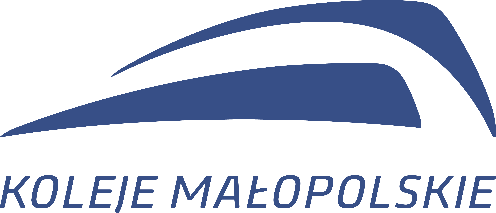 Oświadczeniepracownika firmy zewnętrznej o zapoznaniu z Instrukcją Bezpieczeństwa i higieny pracy dla firm wykonujących prace na terenie zarządzanym przez Spółkę „Koleje Małopolskie” Sp. z o.o.Oświadczam, że:Zostałem zapoznany z Instrukcją Bezpieczeństwa i higieny pracy dla firm wykonujących prace na terenie zarządzanym przez Spółkę „Koleje Małopolskie” Sp. z o.o.Zostałem zapoznany z warunkami, ograniczeniami, wymaganiami i zabezpieczeniami podczas wykonywania pracy na trenie Spółki „Koleje Małopolskie” Sp. z o.o.Posiadam wymagane uprawnienia oraz niezbędne kwalifikacje do wykonywania pracy.Posiadam aktualne profilaktyczne badania lekarskie odpowiednie do pracy na zajmowanym stanowisku.Posiadam aktualne szkolenie w dziedzinie BHP.Jestem wyposażony w odzież i obuwie robocze oraz środki ochrony indywidualnej.Jestem zapoznany z ryzykiem zawodowym w związku z wykonywaną pracą.Jednocześnie zobowiązuje się do realizacji wymagań powyższego oświadczenia na każdym etapie prowadzonych prac, w szczególności w przypadkach jakichkolwiek zmian.podpis osoby przeprowadzającej	data i podpis szkolonegoZAŁĄCZNIK nr 2 do Instrukcji Bezpieczeństwa i higieny pracy dla firm wykonujących prace
na terenie zarządzanym przez Spółkę „Koleje Małopolskie” Sp. z o.o.Wykaz prac niebezpiecznych i szczególnie niebezpiecznych oraz prac, które ze względu
na szczególne zagrożenie dla zdrowia i życia ludzkiego winny być wykonywane
przez co najmniej dwie osoby.Prace niebezpieczne:Wykonywanie szczegółowej próby hamulca na torach czynnych - na międzytorzu o szerokości mniejszej niż 5 metrów, licząc od osi do osi toru.Prace, które winny być wykonywane przez co najmniej dwie osoby. Wykaz prac, które powinny być wykonywane przez co najmniej dwie osoby: Prace przy urządzeniach elektroenergetycznych znajdujących się całkowicie lub częściowo pod napięciem, z wyjątkiem prac polegających na wymianie w obwodach o napięciu do 1 kV bezpieczników i żarówek (świetlówek).Prace wykonywane w pobliżu nieosłoniętych urządzeń elektroenergetycznych lub ich części, znajdujących się pod napięciem.Prace wykonywane na wysokości powyżej 2 m w przypadkach, w których wymagane jest zastosowanie środków ochrony indywidualnej przed upadkiem z wysokości.Prace w kanałach naprawczych o głębokości większej niż 2 m.Prace maszynistów kolejowych na: 1) pojazdach trakcyjnych, poruszających się z prędkością powyżej 130 km/h, 2) wszelkie prace na dachu taboru w pobliżu sieci trakcyjnej.Prace spawalnicze, cięcie gazowe i elektryczne oraz inne prace wymagające posługiwania się otwartym ogniem w pomieszczeniach zamkniętych albo w pomieszczeniach zagrożonych pożarem lub wybuchem.Prace naprawcze taboru niewyłączonego z ruchu.Wymiana wkładek hamulcowych w torach czynnych i sąsiedztwie torów czynnych.Naprawa elektrycznych zespołów trakcyjnych w okresie zimowym.Prace spawalnicze przy pojazdach trakcyjnych.Czyszczenie podwozia pojazdu sprężonym powietrzem.Prace wymagające otwarcia szaf WN na pojazdach. Prace przy odśnieżaniu pojazdów.Prace związane z porządkowaniem, odchwaszczaniem oraz wykaszaniem w obrębie torów kolejowych przy pomocy ręcznego sprzętu koszącego.Łączenie pojazdów.Prace manewrowe podczas wpychania i wyciągania pojazdów trakcyjnych do hal naprawczych. Prowadzenie pojazdów kolejowych z napędem z prędkością powyżej 130 km/h.Prowadzenie pojazdów kolejowych z napędem z lokomotywą jednokabinową o mocy powyżej 700 KM podczas pracy pociągowej, w przypadku braku zainstalowania urządzeń technicznych między innymi kamer umożliwiających widoczność z obu stron lokomotywy.Wszelkie inne prace obowiązujące w przepisach i instrukcjach stanowiskowych.Prace szczególnie niebezpieczne:Prace na wysokości ponad metr nad poziomem podłoża jeżeli:nie ma możliwości osłonięcia miejsca pracy pełnymi ścianami o wysokości co najmniej 1,5 m,miejsce pracy nie jest wyposażone w inne stałe konstrukcje lub urządzenia chroniące pracownika przed upadkiem z wysokości. Za takie parce uważa się:prace na dachu pojazdu trakcyjnego,na drabinach,podczas wymiany wycieraczek na pojazdach,przy ręcznym myciu okien.Prace przy użyciu materiałów niebezpiecznych.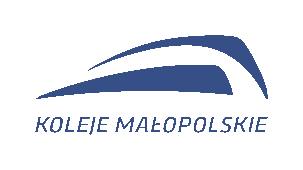 Załącznik nr 1Umowa nr CRU/…/…./2023Opis Przedmiotu ZamówieniaOpis Przedmiotu ZamówieniaZałącznik nr 2Umowa nr CRU/…/…./2023Oferta WykonawcyOferta WykonawcyZałącznik nr 3Umowa nr CRU/…/…./2023Zobowiązanie do zachowania tajemnicy przedsiębiorstwa„Koleje Małopolskie” Sp. z o.o.Zobowiązanie do zachowania tajemnicy przedsiębiorstwa„Koleje Małopolskie” Sp. z o.o.……………………………………………….Podpis WykonawcyZałącznik nr 4Umowa nr CRU/…/…./2023Oświadczenie Wykonawcy o rachunku bankowymOświadczenie Wykonawcy o rachunku bankowymZałącznik nr 5Umowa nr CRU/…/…/2023Porozumienie w sprawie przesyłania faktur w formie elektronicznejPorozumienie w sprawie przesyłania faktur w formie elektronicznej……………………………………………..podpis Wykonawcy……………………………………………..podpis ZamawiającegoZałącznik nr 6Umowa nr CRU/…/…/2023Protokół zdawczo-odbiorczyProtokół zdawczo-odbiorczyszt. ….ZBIORNIK o poj. 5m³o nr:szt. ….DASZEK - DYSTRYBUTORszt. ….ZAWÓR KULOWY 2'' szt. ….ZBIORNIK o poj. 5m³o nr:szt. ….ANALIZATOR PRZECIEKUszt. ….ZAWÓR 1'' 24Vszt. ….KARTA SIM (NR TEL. ................)szt. ….WĄŻ NALEWOWY ….M 1''szt. ….SPILLSTOPszt. ….MODUŁ szt. ….ZWIJADŁOszt. ….KOLANO SPILLSTOPszt. ….MODUŁ 12/24 Vszt. ….PISTOLET NALEWOWY szt. ….LINIA NAPEŁ. 5000 2''szt. ….LICZNIK CYFROWYszt. ….UCHWYT – PISTOLETU NALEWOWEGOszt. ….ZŁĄCZE ODDOLN. ZAŁ.szt. ….POMPA ……L/MINszt. ….KLAWIATURA MIKR.szt. ….LAMPA-SZAFAszt. ….PULSER PIUSIszt. ….ZASILACZ DO LEDszt. ….FLTR SZKLANYszt. ….RAMKA KOMPLETNAszt. ….KASETON MIKR.szt. ….SONDAszt. ….CZUJNIK TEMPERATURYszt. ….FILTR LNIOWYszt. ….KOŃC. OBROT.szt. ….CZUJNIK DRZWIszt. ….KARTA SDszt. ….PRZEKAŹNIK 230Vszt. ….CZUJNIK PRZECIEKUszt. ….ANTENA GSMszt. ….CZYTNIK KARTszt. ….CZUJNIK TEMPPALIWAszt. ….ZAWÓR KULOWY 1''szt. ….szt. ….KARTA ZAŁADUNKOWAszt. ….KARTA RFDszt. ….KLUCZ POJAZDUszt. ….KOMPLET KLUCZY DO DYSTRYBUTORAszt. ….DOKUMENTACJA TECHNICZNAszt. ….KANISTER + PLOMBYMODUŁPOMPA/PULSERWŁAZSKRZYNKA EL.DRZWIRESETZałącznik nr 7Umowa nr CRU/…/…/2023Protokół odbioru paliwaProtokół odbioru paliwaNazwa towaruOlej napędowy CN:Olej napędowy CN:Miejsce i data wydania:Miejsce i data wydania:Jednostka miary:	litrWydana ilość w jednostkach miaryNr dokumentu WZ:Nr dokumentu WZ:Świadectwo jakości ON:Karta charakterystyki:Karta charakterystyki:List przewozowy wydany przez magazyn (skład podatkowy) zawierający datę i godzinę załadunkuZałącznik nr 8Umowa nr CRU/…/…../2023z dnia …….2023Protokół z pobrania próbki rozjemczejProtokół z pobrania próbki rozjemczejZałącznik nr 9Umowa nr CRU/…/…/2023Protokółz uruchomienia systemu zarządzania gospodarką paliwowąProtokółz uruchomienia systemu zarządzania gospodarką paliwowąZałącznik nr 10Umowa nr CRU/…/…/2023Polisa ubezpieczeniowa WykonawcyPolisa ubezpieczeniowa Wykonawcy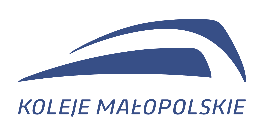 Załącznik nr 8Umowa nr CRU/DU/……/2023Instrukcja bezpieczeństwa i higieny pracy dla firm zewnętrznych wykonujących prace na terenie zarządzanym przez Spółkę „Koleje Małopolskie” sp. z o.o.Instrukcja bezpieczeństwa i higieny pracy dla firm zewnętrznych wykonujących prace na terenie zarządzanym przez Spółkę „Koleje Małopolskie” sp. z o.o.Imię i Nazwisko:Firma: